Приложение к Решению Совета Шуйского муниципального районаот 26.11. .   № 49СТРАТЕГИЯ СОЦИАЛЬНО-ЭКОНОМИЧЕСКОГО РАЗВИТИЯ ШУЙСКОГО МУНИЦИПАЛЬНОГО РАЙОНА ДО 2020 ГОДАОглавление.ВведениеВ настоящее время каждое муниципальное образование во многом самостоятельно несет ответственность за социально-экономическое положение, имидж и перспективы развития территории. Изменение содержания местного самоуправления в связи с принятием 6 октября 2003 года Федерального закона №131-ФЗ «Об общих принципах организации местного самоуправления в Российской Федерации», закрепляющего возможность под свою ответственность решение населением соответствующей территории местных вопросов, стало основанием для самостоятельной разработки и реализации муниципальной стратегии. Стратегия социально-экономического развития Шуйского муниципального района представляет собой:определение  основных   долгосрочных  целей развития,формулировка  задач и принятие  курса  действий  в приоритетных  направлениях, размещение  ресурсов и  реализация Стратегии через  проекты  и  программы.Стратегия социально-экономического развития Шуйского муниципального района базируется на правовом режиме функционирования муниципального образования в рамках решения вопросов местного значения.Существующие методы планирования и прогнозирования предлагают самый широкий спектр приёмов и технологий планирования. Это количественные методы (экстраполяция тренда, регрессионный анализ и др.) и качественные методы (дельфи-метод, сценарии и проч.).При разработке Стратегии был применён сценарный метод прогнозирования. При действии на территории района хозяйствующих субъектов различных форм собственности и организационно-правовых  форм единственным документом, характеризующим в сводном виде показатели дальнейшего развития муниципального образования, может быть только прогноз. Реализация мероприятий Стратегии и входящих в неё программ увязывается с помощью индикативных  планов – среднесрочных (3-5 лет) и краткосрочных в рамках годичного цикла. В Стратегии определены:обобщающие показатели и нормативы (индикаторы), которые характеризуют основные параметры социально-экономического развития муниципального образования;приведены в соответствие целевые показатели Стратегии с задачами (вопросами местного значения);проведена увязка стратегических направлений с ресурсами федерального, областного и местных бюджетов;выработан курс действий органов местного самоуправления.Потенциал такого сложного динамического организма, каковым является Шуйский муниципальный район - это возможность устойчивого саморазвития, это выполнение функций жизнеобеспечения для жителей на собственной ресурсной базе за счет более эффективного ее использования, при котором изменение внешних условий не скажется негативно на результатах функционирования района.Главной (генеральной) целью социально-экономического развития Шуйского муниципального района является достижение режима функционирования района как самоуправляемой и саморегулируемой системы, обеспечивающей  устойчивое повышение качества жизни (уровня благоустройства) жителей.Для этого район  прогнозирует  свое место и роль в будущем, оценивает свой потенциал и возможности его реализации в  решении вопросов местного значения. Стратегия, как документ концентрирует внимание на ключевых, наиболее перспективных направлениях, выявленных на основе анализа внутреннего потенциала, сильных и слабых сторон, геополитического положения муниципального образования и возможных сценариев развития России.Глава 1.Актуальные проблемы развития Шуйского муниципального районаТекущее социально-экономическое положение района1.1.1. Экономический потенциалСоциально-экономическое развитие Шуйского муниципального района осуществляется в соответствии с приоритетными направлениями, обозначенными в Стратегии.Структура экономики Шуйского муниципального района в разрезе видов экономической деятельности с указанием оборота по каждому виду деятельности за период с 2010 по 2014 год (по крупным и средним организациям):в действующих ценах    (тыс. руб.)Динамика оборота крупных и средних организаций по всем видам экономической деятельности тыс. руб.1.1.2 Обрабатывающая промышленностьСтруктура промышленного производства в Шуйском районе за 2013 год представлена на рисунке.Структура промышленного производства по итогам 2014 года.Наибольший удельный вес в структуре промышленного производства на территории Шуйского муниципального района занимает текстильное и швейное производство – 54% (Колобовский филиал ООО «Руса», Филиалы ОАО ХБК «Шуйские ситцы» - Шуйско-Егорьевская фабрика, Ткацкая фабрика №2,ООО «Чернцы», ООО «Спортекс», ООО «Топ Текс»). На территории Шуйского муниципального района самым крупным промышленным предприятием является Колобовский филиал ООО «Руса», где  работает 319 человек. Предприятие занимается производством суровых хлопчатобумажных тканей.Существенную долю в структуре промышленности Шуйского района, более 25%, занимает производство мебели (ООО «Васильевский лесокомбинат») и производство прочей продукции, не включенной в  другие группировки. ООО «Васильевский лесокомбинат» -  предприятие, чья продукция сегодня на рынке мебели успешно конкурирует с изделиями известных фирм Европы и Азии. Сегодня ООО «Васильевский лесокомбинат» динамично работающее и развивающееся предприятие, оснащённое новейшим оборудованием. Лесокомбинат обеспечивает работой и достойной оплатой труда 120 человек.Важную роль в экономике района играет ООО «Шуя Коопродукт», занимающееся производством пищевых продуктов: соки фруктовые и овощные, плодоовощные консервы, воды минеральные. В 2011 году открыта новая линия по розливу безалкогольных напитков. Предприятие работает стабильно, сбыт продукции постепенно увеличивается, заработная плата выплачивается без задержек. Производство и распределение электроэнергии газа и воды занимает 13,2 % в совокупной структуре промышленного производства.В сфере промышленного производства за 2014 год по кругу крупных и средних предприятий индекс промышленного производства составил 110,5% Основные показатели развития промышленности муниципального образования «Шуйский муниципальный район»В 2014 году промышленными предприятиями муниципального образования отгружено товаров собственного производства, выполнено работ и услуг собственными силами на сумму 183,0 млн. рублей. Среднемесячная номинальная начисленная заработная плата в промышленности в 2014 году составила 12549 рублей и увеличилась по сравнению с 2013 годом на 3,3 процентов. В 2014году наблюдается значительное снижение общего объема инвестиций. Большая часть инвестиций в муниципальном образовании - это собственные средства – прибыль, а также средства федерального и областного бюджетов.Производство продукции в натуральном выражении в 2012-2014 годах представлено в таблице.Производство продукции в натуральном выражении в 2012-2014 годахПо итогам 2014 года наблюдается снижение объемов производства суровых тканей на 18,9%. К отрицательным тенденциям также следует отнести существенное снижение объемов производства столов на 16,3%, производство таких видов продукции какпроизводство соков фруктовых и овощных на 7,0%, производства плодоовощных консервов на 5,5%. По итогам 2014 года возросло  производство стульев на 33,7 %, производство пиломатериалов на 1,6%.Какая же ситуация сложилась в 2014 году на предприятиях: ООО «Руса». По итогам 2014 года было произведено всего 20,5 млн. кв. м. хлопчатобумажных суровых тканей, что ниже уровня прошлого года на 24.4%.ОАО ХБК Шуйские Ситцы» Ткацкая фабрика №2. В 2014 году было произведено 20,4 млн. кв. м. хлопчатобумажных суровых тканей, что ниже уровня прошлого года на 12%.Только предприятие по деревообработке  ООО «Васильевский лесокомбинат»,  работает стабильно, о чем говорят его показатели: производство столов и стульев увеличилось на 23,2% ,  к уровню прошлого года, в общем итоге объем отгруженных товаров на ООО «Васильевский лесокомбинат» составила 50419 тыс. руб., что выше показателя прошлого года на 11,1%. 1.1.3 Сельское хозяйство Важной и основной частью экономики - агропромышленный комплекс,  за этим направлением будущее района. Шуйский район  традиционно удерживает лидерские позиции в сельском хозяйстве.    Производством  сельскохозяйственной  продукции в районе занимаются: 15 предприятий, более – 50   крестьянских  (фермерских) хозяйств,  8,5 тыс. личных подсобных хозяйств, один  сельскохозяйственный  потребительский  кооператив. В 2014 году хозяйства всех категорий собрали зерна 12 тыс. тонн, что больше на 3,4 тыс. тонн уровня 2013 года, картофеля 13,8 тыс. тонн, овощей – 5,5 тыс. тонн.   Заготовлено кормов больше предыдущего года  на - 25 %. Удельный вес площади, засеваемой элитными семенами в 2014 году, составил 20,0 %. Хозяйства района в полном объёме выполнили сев озимых, вспахано зяби 87 % от плана.  Своими семенами зерновых культур на весенний сев 2015 года хозяйства района обеспечены на 100%, в том числе кондиционными  -  97 %. Семенами многолетних трав обеспечены на 60 %, семенами картофеля    на – 98 %.В последние три года в районе стабильно развивается отрасль животноводства.Поголовье КРС на 01.01. 15 г.  – 7100 гол, больше  - на 80 гол. 2013 г,  в т. ч. коров – 2835.За  2014 год в районе хозяйствами всех категорий произведено молока – 19,8 тыс. тонн, 105,8 %  к 2013 г; мяса - 1258 тонн меньше на 219 тонн 2013 г. Снижение произошло из-за уменьшения поголовья скота в ЛПХ.     В 2014 году хорошо сработали сельхозпредприятия, ими произведено: молока  -  16,6 тыс. тонн (плюс  1,4 тыс. тонн к 2013  году), мяса -  868 тонн,   плюс 75 тонн. Фермерские хозяйства увеличили производство молока на 39%.Доля Шуйского района в областном  валовом производстве   молока составила  15 %, мяса – 3 %. По валовому производству молока  район занимает третье место в области. В 2014 году  молочная продуктивность  по району составляет – 5834 кг, (5044 кг – среднеобластной показатель). В 2014 году 5 хозяйств из 11, занимающихся производством молока, получили свыше шести тысяч  килограммов от коровы: это животноводы сельскохозяйственного производственного кооператива «Милюковский»  6944 кг, федерального государственного унитарного предприятия «Васильевское» - 6922 кг, сельскохозяйственного производственного кооператива  «Центральный» -6765 кг,  товарищества на вере «Рассвет и К» - 6489 кг и СПК «Перемиловский»- 6475 кг. Ежедневно хозяйства района по различным каналам реализуют 47-50 тонн молока (рынок, посредники, молокозаводы, бюджет).Успешно работает специализированный  цех  в СПК «Милюковский», в  сутки  перерабатывает  более шести тонн  молока и выпускает разнообразную молочную продукцию, которая, как и молоко СПК «Центральный» под маркой «Мишкино детство» пользуется у покупателей спросом.В районе 5 хозяйств имеют статус племенных  предприятий   по разведению  КРС – 4 племзавода и 1 племрепродуктор, которые в 2014 году продали 133 головы племенных тёлок.В прошлом году  СПК «Перемиловский»  ввел  новый  откормочный двор на 200 гол, беспривязного содержания.  В районе провели  реконструкцию  4-х  дворов на 680 скотомест. В этом году планируется реконструировать  3 двора на 700  скотомест. Выручка от реализации  по району составила -  403 млн. рублей, что больше уровня  2013  года  на 26,3%.     В прошлом году  закуплено 32   единицы  новой    техники  на сумму 42,5млн. руб., в том числе за счёт собственных средств  на сумму 8,4 млн. руб.  Производство молока увеличилось на 843 тонны по сравнению с аналогичным периодом.  Хозяйства заключают договоры и закупают  удобрения,  ГСМ,  семена, готовят технику к  полевым работам. Конечно, сельхозтоваропроизводителям необходима государственная поддержка. В 2014 году составила 51441 тыс. рублей, в т.ч. из федерального бюджета 29571 тыс. рублей и областного бюджета – 21869 тыс. рублей.Необходим комплекс мер по государственной поддержке селянам.Субсидий по несвязанной поддержке (на 1 га  площади посевов) получено 8802 тыс. рублей, по молоку (на 1 кг реализованного молока) – 14160 тыс. рублей,  хотя в прошлом году сельхозпредприятия района  получили субсидий на 1 миллион меньше уровня 2013 года.Согласно Федеральному закону от 29 декабря 2014 г. № 467-ФЗ «О внесении изменений в Федеральный закон «О развитии сельского хозяйства» уже в 2015 году сельхозпроизводители получат ощутимую государственную поддержку. В рамках программы «Социальное развитие села» более 130 семей улучшили жилищные условия путем строительства и приобретения на вторичном рынке жилья. В 2014 году коренным образом меняются условия участия в данной программе. Получать субсидии можно было лишь на строительство жилья. 4 человека использовали данную возможность, а  с 2015 года вновь разрешена покупка жилья на вторичном рынке.Основные показатели по итогам 2012-2014 годов1.1.4 Потребительский рынокПотребительский рынок является крупной составной частью экономики Шуйского района. Его главные задачи - создание условий для удовлетворения спроса населения на потребительские товары и услуги, обеспечение качества и безопасности их предоставления, территориальную доступность товаров и услуг по всей территории района.Потребительский рынок влияет на денежные доходы, платежеспособность населения, регулирует товарно-денежные отношения, способствует конкурентоспособности отечественных товаров и всего рыночного механизма. Поэтому проблеме эффективного развития потребительского рынка, его регулированию должно отводиться одно из главнейших мест. Потребительский рынок муниципального района по состоянию на 01.01.2015 года  представлен 85 торговыми объектами: 70 магазинов, 6 павильонов, 7 автолавок и 2 торговые палатки, а также на территории района функционируют 11 предприятий бытового обслуживания,14 предприятия общественного питания.Площадь торговых объектов, действующих на территории района на 01.01.2014,  3393 квадратных метров, из них: 2634 м² – по продаже продовольственных товаров, 759 м² – по продаже непродовольственных товаров. Обеспеченность торговыми площадями в Шуйском муниципальном районе по состоянию на 1 января 2015   года – 154,2 м² на 1000 жителей, в том числе 119,7 м² – по продаже продовольственных товаров и 34,5 м² – по продаже непродовольственных товаров.На территории Шуйского муниципального района достаточно велика доля объектов мелкорозничной торговли, составляющая 15,5 % от общего числа торговых объектов.1.1.5 Малый и средний бизнесМалое предпринимательство воздействует практически на все стороны жизни экономики района, вовлекая свободные трудовые ресурсы в различные виды предпринимательской деятельности и создавая тем самым условия для дальнейшего развития экономики, повышения уровня и качества жизни. Развитие малого предпринимательства обеспечивает решение целого комплекса экономических и социальных задач, в том числе формирование конкурентной среды, насыщение рынка товарами и услугами, обеспечение занятости, увеличение налоговых поступлений всех уровней. Поддержка и развитие малого предпринимательства является одной из первоочередных задач в экономической жизни района. Экономическое и социальное развитие района во многом зависит от развития данного сектора экономики.Показатели развития малого и среднего предпринимательстваПо итогам 2014 года на одну тысячу жителей приходится 28,7 малых и средних предприятий, включая индивидуальных предпринимателей. За 2014 год численность субъектов малого и среднего бизнеса увеличилась на 6,2% Структура малых и средних предприятий по видам экономической деятельности в течение ряда лет остается практически неизменной. Сфера торговли и общественного питания в связи с достаточно высокой оборачиваемостью капитала является наиболее предпочтительной для малого бизнеса. По итогам 2014 года её удельный вес составил 51,8% в общем количестве малых и средних предприятий района. Предприятий занимающиеся оказанием услуг населению - 11,7 %,предпринимателей работающих в сфере строительства - 8,9%. Обороты на организации промышленности и сельского хозяйства приходится по 7,0% и 7,2% удельного веса малых и средних предприятий соответственно.1,0% предпринимателей приходится на транспорт и связь.Структура малых и средних предприятий по видам экономической деятельности за 2014 годЧисленность занятых в малом и среднем бизнесе Шуйского муниципального района постепенно увеличивается. По итогам 2014 года значение данного показателя составило 3,0 тыс. человек.Поддержка субъектов малого и среднего предпринимательства осуществляется посредством реализации мероприятий Программы поддержки и развития малого и среднего предпринимательства в Шуйском муниципальном районе на 2014-2016 годы. Постановлением администрации Шуйского муниципального района от 11.11.2013 г. № 600-п в рамках муниципальной программы «Экономическое развитие Шуйского муниципального района на 2014-2016 годы» утверждена подпрограмма «Развитие субъектов малого и среднего предпринимательства в Шуйском муниципальном районе».В рамках программных мероприятий с целью создания благоприятных социально-экономических условий для развития бизнеса постоянно проводится работа в направлениях организационной, правовой поддержки малого бизнеса, совершенствования информационно-консультационного и кадрового обеспечения, поддержки в продвижении товаров, работ, услуг. Кроме того, ОГКУ «Шуйским центром занятости населения» совместно с администрацией Шуйского муниципального района, проводятся мероприятия предусмотренные в рамках организации самозанятости и открытия собственного дела по программе реализации дополнительных мероприятий по снижению напряженности на рынке труда Ивановской области.1.1.6 Развитие транспортной инфраструктуры и транспортного обслуживания	Инвестиционная привлекательность и как следствие уровень жизни населения района в значительной степени зависят от развития и состояния дорожно-транспортной сети. Протяженность автомобильных дорог местного значения, проходящих по территории района, составляет 134 км. В 2014 году выполнены работы по подготовке необходимой документации на 44 дороги. На сегодняшний день все 87 дорог имеют техническую документацию, что составляет 100% от всех дорог.В связи с недостаточным уровнем финансирования на проведение текущих и капитальных ремонтов, состояние улично-дорожной сети остается одной из острейших проблем нашего района. Средства из бюджетов городского и сельских поселений выделяется только на содержание дорог в границах населенных пунктов и проведения на них текущего ремонта.Для обеспечения безопасности транспортного сообщения  произведен ремонт дорожного полотна 33-х автомобильных дорог общей протяженностью 56 км.Проведены работы по ремонту пешеходного перехода через р. Себерянка в районе  д. Зименки на сумму 158005,00рубНаиболее «проблемные» направления дорожно-транспортной сети района остаются:	- Мягково-Зименки – Курьяниново;	- Дорожаево-Исаково-Аристово.На 2015 год запланировано проведение текущего ремонта данных дорог в рамках выделенного финансирования.Финансирование дорожной деятельности района  происходит, к сожалению, только за счет средств дорожного фонда Шуйского муниципального района, который формируется за счет акцизов на нефтепродукты. В 2014 году в дорожный фонд  поступило 3379000 рублей, что составили 80% от запланированного.Пассажирскими перевозками по 34 маршрутам, протяженностью 760,7 км.в районе занимаются  специализированные предприятия: ООО «Транссервис», ИП Лачинов Р.М., ИП Логачев А.В., ИП Баранов А.Н., ИП Венин Н.С., ИП Киселев А.Н., они позволяют обеспечить автобусным сообщением 94 % постоянно проживающего населения района. В 2014 году был открыт новый маршрут «г. Шуя – д. Трутнево». На сегодняшний день рассматривается возможность открытия автобусного маршрута до д. Гнездилово1.1.7 Жилищное хозяйствоОдним из приоритетных и сложных направлений деятельности администрации района является жилищно-коммунальное и дорожное хозяйство. В целях получения финансовой поддержки из регионального и федерального бюджетов и выполнения работ по строительству и реконструкции объектов  линейной инженерной инфраструктуры (газопроводы, водопроводы теплотрассы и т.д.) необходима проектно-сметная документация, разработка которой, требует определенного времени и немалых средств. В 2014 году проведены работы по регистрации в муниципальную собственность  распределительного газопровода  низкого давления с. Введенье, д. Озерки, д. Семиново.  Вс.Введенье построен и введен в эксплуатацию газопровод протяженностью 65 м, что позволило газифицировать 11 муниципальных квартир села. Смонтированы и пущены в эксплуатацию две отопительные газовые котельные в с.Введенье. В региональную подпрограмму «Развитие газификации Ивановской области» включены два объекта «Газификация д. Овсянниково Шуйского муниципального района» и «Газификация д. Кочнево Шуйского муниципального района». На сегодняшний день уровень газификации района составляет около 60%, кроме того остаются проблемы по переводу нерентабельных угольных котельных на природный газ. Так на газификацию котельной школы с.Пустошь выполнен проект и получено положительное заключение.В 2014 году  был выполнен текущий ремонт нежилого здания в д. Качалово предназначенного под детское дошкольное учреждение на общую сумму 1097657,0 рублей. Не простой остается ситуация по обеспечению населения качественным водоснабжением. Средний фактический износ водопроводных сетей и скважин составляет более 70%. На сегодняшний день остро стоит вопрос в с. Пустошь и с. Сергеево.Но как и в предыдущие годы мы констатируем, что без федеральных и региональных проектов ситуацию в жилищно-коммунальном и дорожном хозяйстве изменить невозможно. 1.1.8 Энергосбережение и повышение энергетической эффективностиСоздание условий для повышения эффективности использования топливно-энергетических ресурсов является одной из приоритетных задач развития Шуйского района.В ходе реализации муниципальной программы по повышению энергетической эффективности экономики и сокращения энергетических издержек в бюджетном секторе в Шуйском муниципальном районе на 2010 – 2012 годы:- разработаны схемы теплоснабжения поселений;- проведеныэнергообследования зданий муниципальных учреждений;- установлены приборы учета энергоресурсов в многоквартирных домахИнформация о количестве общедомовых приборов учета,установленных в многоквартирных домах Шуйского района- установлены приборы учета энергоресурсов на объектах социальной сферы;Доля установленных приборов учета энергоресурсовв образовательных учреждениях района, %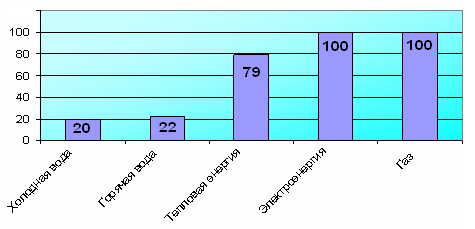 - построена блочная угольная котельная в с. Чернцы;- в муниципальных учреждениях частично произведена замена дверей и оконных блоков, замена ламп освещения на энергосберегающие.Объем финансирования программы за счет всех источников составил 8411,3 тыс. рублей.В настоящее время в Шуйском районе разработана муниципальная программа «Энергосбережение и повышение энергетической эффективности учреждений Шуйского муниципального района на 2014-2016 годы», которая должна обеспечить переход на экономичное и рациональное использование топливно-энергетических ресурсов при полном удовлетворении потребностей в них, превратить энергосбережение в решающий фактор функционирования муниципального района.Задачи:- снижение объемов потребления энергоресурсов учреждениями бюджетной сферы.Пути решения:- оснащение муниципальных учреждений приборами учета энергетических ресурсов в полном объеме;- использование энергосберегающих технологий, оборудования и материалов высокого класса энергоэффективности.1.1.9 ЗдравоохранениеМедицинскую помощь населению района оказывают ОБУЗ «Шуйская ЦРБ» и ОБУЗ «Шуйская станция скорой медицинской помощи». В состав ЦРБ входят расположенные на территории района 2 филиала, 3 офиса врача общей практики и 16 фельдшерско-акушерских пунктов.Развитие здравоохранения в Шуйском муниципальном районе основывается на Государственной программе «Развитие здравоохранения Ивановской области 2014-2020 годы».Показатели обеспеченности учреждений здравоохранения,расположенных на территории Шуйского района1.1.10 ОбразованиеРазвитие муниципальной системы образования было направлено на решение системных задач, поставленных в рамках национальной образовательной инициативы «Наша новая школа», мероприятий по модернизации дошкольного, общего образования, реализацию Указов Президента РФ, повышение и доступность образования, улучшение условий организации образовательного процесса, эффективное использование всех имеющихся в муниципальной системе образования ресурсов.За 3 года  в дошкольных организациях создано дополнительно около 200 мест (за счет внутренних резервов, благодаря рациональному  использованию помещений в действующих дошкольных учреждениях, за счет  приобретения здания детского сада колхоза «Афанасьевский», в с. Афанасьевское, возвращения в систему образования и здания бывшей начальной школы в д. Качалово).  В рамках проведенных мероприятий охват дошкольным образованием увеличился с 64% в 2012 году до 78,5% в 2014 году и планируется 80% в 2015 году.Ликвидирована очередь детей в возрасте от 3 до 7 лет. Задача  -  охват детей в возрасте от 1,5 до 3 лет. Очередность сохраняется только в Филинском детском саду. Остро стоит вопрос обеспечения доступности дошкольного образования в части обеспечения подвоза в дошкольные учреждения. Решая вопрос по подвозу детей во вновь открывшуюся образовательную организацию с. Афанасьевское,  достигнута договоренность с депутатом областной Думы Масловым А.А. о выделении денежных средств в размере 850 тыс. рублей на приобретение автомобиля «Газель». Решение этого вопроса требуется и по Васильевской дошкольной образовательной организации. С 1 января 2014 года изменилась схема финансового обеспечениядошкольного образования: расходы на оплату труда педагогических работников и учебные расходы  финансируются  за счет средств областного бюджета, а расходы за присмотр и уход - за счет местных бюджетов и средств родителей.Ключевым направлением государственной политики в области образования является введение федеральных государственных образовательных стандартов дошкольного, начального, основного общего образования.Колобовская МСОШ является региональной  пилотной площадкой по реализации федерального государственного стандарта основного общего образования. На базе  образовательной организации  проходят муниципальные и межмуниципальные обучающие семинары и семинары-практикумы.Сегодня в районе создаются  условия для получения качественного образования: совершенствуются учебные программы, внедряются современные информационные технологии, улучшается материально-техническая база. В целях создания современных условий обучения школьников приобретена новая ученическая мебель,  современное учебное оборудование и компьютерная техника,  комплекты нового современного оборудования для спортивных и тренажерных залов, технологическое оборудование для школьных столовых, выполнен большой объем ремонтных работ. В 2014 году в районе реализовано 2 федеральных проекта «Спорт - детям» (Перемиловская МСОШ) и «Доступная среда» (Китовская МСОШ). Все образовательные организации имеют целостное ограждение, кнопки экстренного вызова полиции, 6 учреждений оснащены системами видеонаблюдения, во всех учреждениях установлена система мониторинга по противопожарной безопасности «Стрелец».В районе организован подвоз детей школьным транспортом. Доля школьников, которым обеспечен ежедневный подвоз в образовательные учреждения, составляет 100%. Все школьные автобусы оборудованы в соответствии с требованиями безопасности дорожного движения, оснащены навигационным оборудованием «ГЛОНАСС».Мероприятия по развитию школьной инфраструктуры позволили увеличить долю  школьников района, которым обеспечены современные условия обучения, с 30% в 2010 году до 86,0% в текущем.   В районе сложилась система, направленная на поддержку талантливых и одаренных детей, их сопровождения в течение всего периода становления личности. Учащиеся вовлечены в исследовательские проекты и творческие занятия: работают научные общества, проводятся олимпиады, научно – практические конференции, организована исследовательская деятельность учащихся. Учащиеся образовательных учреждений добиваются результатов в мероприятиях регионального и Всероссийского уровней. Учащиеся района являются победителями и лауреатами  6 Всероссийских конкурсов и 27 -региональных.В районе развита сеть дополнительного образования детей: 72 объединения художественно-эстетического, туристско-краеведческого, эколого-биологического,  физкультурно-оздоровительного, военно-патриотического, социально-педагогического направлений с общим охватом 1085 (95%). Одним из приоритетов образовательной политики является патриотическое и духовно-нравственное воспитание детей.В течение летнего периода в районе функционировали 8 оздоровительных лагерей  с дневным пребыванием (9 смен) с общим количеством 369 детей. Организация  летнего отдыха школьников проходила совместно со  специалистами ОБУЗ «Шуйская ЦРБ».В течение учебного года учащиеся направлялись  в областные круглогодичные оздоровительные лагеря. Кадровый потенциал общеобразовательных учреждений района характеризуется высоким профессиональным уровнем. В общеобразовательных учреждениях района работает 216  педагогических работников. Из них в ДОУ – 82 человека, в образовательных учреждениях – 127 человек, в учреждении дополнительного образования – 7 человек. Реализация майских Указов Президента позволила значительно повысить заработную плату. Заработная плата педагогических работников школ увеличилась до средней заработной платы по региону и составила 19,6 тыс. рублей,  зарплата педагогических работников дошкольных учреждений сегодня составляет 20,3 тыс. рублей, учреждений дополнительного образования детей – 16,7 тыс. рублей.1.1.11Физическая культура и спортДля занятия физической культурой и спортом в районе имеется 39 спортивных сооружений, из которых: 28 плоскостных спортивных сооружений, 10 спортивных залов, 1 бассейн. Ежегодно проводятся около 50 физкультурно-оздоровительных и спортивно-массовых мероприятий.В 2014 году численность систематически занимающихся физической культурой и спортом в Шуйском районе составила 3703 человека или 16,8% от всего населения, что на 0,1% больше чем в 2013 году. Из видов спорта, наиболее развитых в районе, можно выделить армспорт, гиревой спорт, футбол, мини-футбол, по которым регулярно проводятся открытые первенства района. Кроме того, команды поселений по этим видам спорта принимают участие в различных соревнованиях регионального и всероссийского уровней.Доля населения, систематически занимающегосяфизической культурой и спортом, %2010 год – 13,5%2011 год – 16,1%2012 год – 16,7%2013 год – 16,7%2014 год – 16,8%Наиболее значимые спортивные достижения в 2014 году:- П. Салов стал чемпионом на Второй Всемирной Олимпиады по гиревому триатлону среди ветеранов; - Д. Июльский (с.Китово), выполнив норматив мастера спорта, занял третье место на Чемпионате Российского спортивного союза по гиревому спорту;- команда Шуйского района в составе сборной команды Ивановской области заняла третье место на XВсероссийских сельских летних спортивных играхв г. Нововоронеж;- команда Шуйского района в составе сборной команды Ивановской области заняла второе место на Всероссийских соревнованиях по национальным видам спорта в г.Великий Новгород;- И.Воробьев (с.Китово) занял первое место в Чемпионате и Первенстве России по армспорту среди слабовидящих в г.Ярославль;- сборная Шуйского района по мини-футболу заняла 1 место в Спартакиаде муниципальных образований Ивановской области. Ежегодно проводится районная Спартакиада общеобразовательных учреждений, в которой принимают участие учащиеся 7 основных и средних общеобразовательных школ района.1.1.12 Развитие культуры  В статусе юридического лица в Шуйском районе работают 10 учреждений культуры. На территории 8 поселений функционируют 20 учреждений культуры, 2 передвижных центра досуга, Дом ремесел и музей. В 2012 году открыт клуб-библиотека в д. Филино.Работа по организации досуга сельского населения является важной составляющей деятельности всех учреждений культуры района.Основные показатели учреждений культурыВ Домах культуры, клубах и передвижных центрах досуга созданы и функционируют 77 кружков художественной самодеятельности, в которых занимаются 941 человек. Для организации работы с пожилыми людьми созданы 13 клубов ветеранов с количеством участников 219 человек.	В муниципальном районе функционирует 6 народных коллективов: хоры «Вечора», «Рябинушка», «Колобовчанка»,образцовый детский  коллектив «Софит», ансамбль народной музыки «Малинка», передвижной центр досуга, которые принимали участие в различных всероссийских, межрегиональных и региональных фестивалях и конкурсах. Народный хор  «Вечора» и  ансамбль народной музыки «Малинка» стал Лауреатами     IV Открытого  регионального фестиваля – конкурса  традиционной народной песни «Ивановские напевы»  г.Иваново.Вг.Тверь прошёл межрегиональный этап Всероссийского фестиваля народного творчества «Вместе мы – Россия» ансамбль народной музыки «Малинка» получил диплом 3 степени.    	 На территории муниципального района ежегодно, начиная с 2008 года, проводится межмуниципальный фестиваль народного творчества «Поёт село моё родное», с 2011 года – межпоселенческий фестиваль театральных самодеятельных коллективов «Театральная глубинка». С начала 2013 года муниципальное учреждение «Координационно-методический центр культуры и народного творчества» успешно реализует музыкальный проект «Школьный абонемент» в образовательных учреждениях Шуйского муниципального района.1.1.13Молодежная политикаОбщая численность молодежи района по данным статистики 3735 человек. Из них проживают в городском поселении 329 человек, в сельских поселениях 3406 человек. Молодежная политика  направлена на содействие социальному становлению молодых граждан, реализацию потенциала молодежи в решении задач развития муниципалитета.Администрация Шуйского муниципального района в решении молодежных проблем эффективно взаимодействует с областной спортивной школой № 5 (филиал в с. Китово), межмуниципальным отделом МВД  России «Шуйский», ОБУЗ «Шуйская ЦРБ», с правлением Шуйской районной общественной организацией Всероссийского общества инвалидов, КДН и ЗП, ТУСЗН. Для молодежи, проживающей в сельской местности, ежегодно проводятся конкурсы различной направленности. Традиционными стали конкурсы проектов «Я – гражданин России», «Зеленая планета», «Добрая дорога детства». В районе на базе культурно-досуговых центров поселений, исходя из запросов и потребностей населения, созданы любительские объединения, в работы которых вовлечены представители молодого поколения. Укрепление семейных ценностей – одно из приоритетных направлений в воспитании молодежи. Именно с этой целью на базе культурно-досугового центра Введенского сельского поселения района создан и успешно функционирует клуб «Семь – Я». Ежегодный районный конкурс «Семья года» (номинации:«Спортивная семья»; «Многодетная семья»; «Молодая семья»; «Приемная семья»; «Лучшее семейное сельское подворье») – одно  из наиболее эффективных средств сохранения и пропаганды семейных ценностей.Волонтерские группы и объединения на базе общеобразовательных учреждений («АМИГ» (Пустошенская МСОШ), «Белая полоса» (Васильевская МСОШ), «Волонтер» (Колобовская МСОШ), «Авангард» (Перемиловская МСОШ), «КВАДШ» (Китовская МСОШ), «Солнышко» (МКОУ Чернцкая ООШ), «Волонтер» (МКОУ Милюковская ООШ)) активно занимаются пропагандой здорового образа жизни. Большое внимание этому вопросу уделяет и газета районного Совета старшеклассников «Молодежный курьер».Основные задачи в области культуры, молодежной политики и физической культуры - повышение уровня удовлетворенности граждан Российской  Федерации, проживающих на территории Шуйского муниципального района, качеством предоставления муниципальных услуг в учреждениях культуры является:	1) Увеличение количества посещений культурно-массовых  мероприятий (по сравнению с предыдущим годом).	2) Увеличение численности участников платных и бесплатных культурно-досуговых мероприятий (по сравнению с предыдущим годом).	3) Увеличение доли объектов культурного наследия, находящихся в удовлетворительном состоянии, в общем количестве объектов культурного наследия федерального, регионального и местного (муниципального) значения.4) Увеличение количество детей, привлекаемых к участию в творческих мероприятиях, в общем числе детей, проживающих на территории Шуйского муниципального района.5) Увеличение количества  выставочных мероприятий и посещаемости музея Васильевского сельского поселения Шуйского муниципального района.6)Увеличение доли публичных библиотек, подключенных к сети Интернет, в общем количестве библиотек Шуйского муниципального района.7) Увеличение справочно-методической базы учреждения культуры библиотечного типа (по сравнению с предыдущим годом.1.1.14Бюджет Шуйского муниципального районаЦелью развития финансовой системы Шуйского муниципального района должно статьформирование эффективности системы управления бюджетным процессом, обеспечивающей достижение целей развития района.Основными целями являются:- использование бюджета в качестве одного из важнейших инструментов стимулирования экономики;- обеспечение средне- и долгосрочной бюджетной устойчивости;- повышение эффективности расходов бюджета;Для реализации поставленной цели необходимо решить следующие задачи:- сдерживание роста бюджетного дефицита и наращивания муниципального долга;- обеспечение высокого качества муниципальных услуг и эффективное использование бюджетных средств.Для решения поставленных задач будут применяться следующие меры:- формирование районного бюджета на трехлетний период, совершенствование бюджетного процесса, что обеспечит преемственность и предсказуемость бюджетной и налоговой политики, будет способствовать повышению устойчивости бюджетной системы Шуйского муниципального района, повысит обоснованность планирования бюджетных расходов;- совершенствование прогноза социально-экономического развития Шуйского муниципального района, включая прогноз по бюджетообразующим показателям;- повышение эффективности бюджетных расходов путем полного перехода Шуйского муниципального района на бюджетирование, ориентированное на результат, а не на затраты;- своевременное исполнение долговых обязательств и снижение расходов на их обслуживание, на обеспечение сбалансированности районного бюджета без резкого роста долговой нагрузки.В целом на сегодняшний день удалось достичь относительно стабильного финансово-экономического положения района. Бюджет Шуйского муниципального района является социально-направленным и сбалансированным. Доходы и расходы бюджета муниципального образования «Шуйский муниципальный район», тысяч рублейПриоритетными направлениями в части оптимизации районного бюджета Шуйского муниципального района являлись увеличение доходной части бюджета за счет увеличения части собственных доходов, контроль за недопущением неэффективных расходов, что в результате привело к качественному и сбалансированному управлению бюджетными средствами района.За счет осуществления контроля за отсутствием просроченной кредиторской задолженности, а также четко выстроенных приоритетов финансирования, кредиторская задолженность с 2012 года в Шуйском муниципальном районе отсутствует.Наибольшую долю в структуре собственных доходов Шуйского муниципального района составляет налог на доходы физических лиц – 58,6 %, собираемость которого каждый год увеличивается. Проводится большая работа по погашению недоимок по платежам в районный бюджет. Значительную часть собственных доходов бюджета района составляют доходы от использования имущества, находящегося в муниципальной собственности, поэтому администраторы данного вида доходов совместно с главами поселений ужесточили контроль за своевременностью и полнотой сборов аренды муниципального имущества и земли, что позволило увеличить поступления данного вида платежа в бюджеты района.Структура собственных доходов бюджета «Шуйского муниципального района»В расходах бюджета большую часть составляют расходы на социальную политику.Отраслевая структура расходов бюджета муниципального образования1.2. Сравнительная характеристика по отношению к показателям группы «сельскохозяйственно-промышленные районы»Шуйский муниципальный район - административно-территориальная единица и муниципальное образование (муниципальный район) в центре Ивановской области. Административный центр — город Шуя (в состав района не входит).Шуйский район образован 14 января1929 года в составе Шуйского округаИвановской Промышленной области. В него вошла большая часть территории бывшего Шуйского уездаИваново-Вознесенской губернии. 11 марта1936 года Шуйский район вошёл в состав вновь образованной Ивановской области.Шуйский муниципальный район расположен в центральной части Ивановской области и граничит с Ивановским, Родниковским, Палехским, Лежневским, Южским, Савинским районами и городским округом Шуя. Площадь района составляет 106,4 тыс. га, в том числе земли сельскохозяйственного назначения - 58,6 тыс. га. По району проходит железнодорожный путь (пропускная способность более двадцати пар поездов в сутки), автомобильные дороги регионального и межмуниципального значения.В целом, Шуйский муниципальный район по основным социально-экономическим показателям занимает невысокое место в Ивановской области, однако, следует отметить, что на долю района приходятся очень хорошие показатели сельско-хозяйственной деятельности.Удельный вес Шуйского муниципального района в показателях Ивановской области за 2014 г.Анализируя социально-экономические показатели районов «сельскохозяйственно-промышленные группы», можно отметить, что Шуйский район в целом отстает по всем показателям, кроме продукции сельского хозяйства.Сравнительная характеристика по отношению к показателям районов  «сельскохозяйственно-промышленные группы»1.3. Основные проблемы социально-экономического развития Шуйского муниципального района Ивановской областиГлава 2. Альтернативы и сценарии стратегического развития2.1 Миссия Шуйского муниципального районаНа основе проведённого анализа социально-экономического развития Шуйского муниципального района можно сформулировать миссию района.  «Шуйский район - территория с благоприятной средой проживания, способствующий максимальному развитию человеческого потенциала на базе развитой промышленности, сельского и лесного хозяйства,  транспортных коридоров».Определение миссии района послужило основой для формирования главных стратегических целей:-создание условий для повышения качества жизни населения, улучшение демографической ситуации;- развитие агропромышленного комплекса;-создание конкурентоспособных предприятий малого и среднего бизнеса.Миссия будет выполняться за счет использования имеющихся ресурсов, создания и развития «точек роста», разработки и реализации более эффективных муниципальных программ.Девиз стратегического развития Шуйского муниципального района: «Наша сила – в наших людях!»2.2. Варианты сценариев развития Шуйского муниципального районаДолгосрочные перспективы развития экономики Шуйского муниципального района определяются с одной стороны, его современным социально-экономическим положением, а с другой стороны, вероятными сценарными условиями, обусловливающими различные возможности модернизации экономики, исходя из требований рынков с учетом реализации целей устойчивого развития и повышения благосостояния населения.В связи с этим могут быть выделены два основных варианта (сценария) социально-экономического развития Шуйского муниципального района, инерционный и интенсивный (инновационный) сценарии и определяемые комплексом условий и предпосылок развития, формирующихся на региональном уровне.Инерционный сценарий.Инерционный  сценарий опирается на предположении о сохранении сложившейся модели развития района.При реализации данного сценария социально-экономическое развитие Шуйского муниципального района будет основываться на сохранении текущих показателей развития, существующих условий и особенностей районной инфраструктуры и системы управления. В рамках данного сценария не предусмотрено масштабное развитие и внедрение инновационных механизмов.Сценарий инерционного развития подразумевает использование уже имеющего базового состояния муниципальной экономики.При реализации данного сценария участники реализации Стратегии не формируют долгосрочные цели и ориентиры своего развития, а функционируют на основе сложившейся текущей ситуации.В связи с этим социально-экономическое развитие Шуйского муниципального района будет определяться в основном следующими факторами:- временными локальными достижениями при реализации краткосрочных целей;- обеспечением базовой социальной стабильности;- стагнацией и снижением экономического развития;- ростом социальной напряженности.В районе сохранится высокая степень изношенности основных элементов инфраструктуры. Данные ограничения снизят возможности комфортной жизни жителей, качественного обеспечения основных социальных гарантий.Главным итогом инерционного развития станет сохранение относительно-стабильного социально-экономического положения и упущение имеющихся возможностей развития.Интенсивный сценарий.Интенсивный сценарий развития Шуйского муниципального района предусматривает существенные и качественные изменения по основным направлениям социально-экономического развития района. Реализация Интенсивного сценария развития Шуйского муниципального района опирается на существующий природно-ресурсный, трудовой, производственный и рекреационный потенциал района. Интенсивный сценарий предполагает, что район в максимальной степени реализует рыночные возможности и потенциал для развития экономики и социальной среды, оперативно и адекватно реагируя на проявления внешних факторов. Этот сценарий предусматривает реализацию инвестиционных проектов, обеспечивающих в комплексе высокий коммерческий и социально значимый успех. Развитие малого и среднего предпринимательства в различных отраслях экономики, в т.ч. в производственной сфере, значительно увеличит финансово-экономический потенциал района. Интенсивный сценарий включает следующие направления: - реализацию крупных и средних инвестиционных проектов – строительство кондитерской фабрики, создание развитого агропромышленного комплекса, реконструкции ферм, строительство зерносушил;- ускоренное развитие малого и среднего предпринимательства, активное развитие государственно-частного партнерства; - качественное развитие социальной инфраструктуры, включая образование, здравоохранение, жилищную сферу, культуру и спорт, обеспечивающих значительное повышение стандартов жизни населения и соответственно качества человеческого капитала; - активная демографическая и миграционная политика, снижение нагрузки незанятого населения на одно рабочее место.В итоге интенсивный сценарий развития предусматривает рост благосостояния населения за счет увеличения темпов роста заработной платы. Предполагается, что уровень бедности населения сократится, снизится безработица за счет создания новых рабочих мест, увеличения занятости в первую очередь на предприятиях среднего и малого бизнеса. Рост уровня жизни населения будет сопровождаться ростом привлекательности жизни и работы в районе.Район станет инвестиционно- привлекательным.2.3.Стратегические цели и приоритетные направления развития Шуйского муниципального района2.3.1.Первое приоритетное направление – «Создание условий для развития человеческого потенциала путем повышения качества жизни населения»Стратегические цели и задачиГлавной стратегической целью развития Шуйского муниципального района является достижение качества жизни населения, соответствующего общероссийскому (среднероссийскому) уровню. Достижение этой цели предполагает решение комплекса стратегических задач:•	снижение уровня смертности от предотвратимых причин, а также за счет профилактики и выявления на ранних стадиях заболеваний;•	сохранение и укрепление здоровья населения, увеличение продолжительности активной жизни за счет развития системы здравоохранения, пропаганды здорового образа жизни, а также создания условий для занятия физкультурой и спортом;•	повышение рождаемости за счет укрепления института семьи, поддержки молодых, многодетных и приемных семей, оказания помощи женщинам в период беременности, создания условий для трудоустройства женщин в период ухода за ребенком, в том числе на неполный рабочий день;•	управление миграционными процессами за счет создания условий, снижающих маятниковую миграцию, создания стимулов для закрепления молодежи на основе развития системы профессионального образования в районе и стимулирования трудоустройства молодых специалистов на предприятиях района после окончания вузов и профессиональных училищ.•	повышение доступности качественного образования, соответствующего требованиям инновационного развития экономики, современным потребностям общества и каждого гражданина.•	создание больших возможностей в сфере культуры;•	повышение уровня жизни за счет роста доходов всех слоев населения, снижения дифференциации населения по доходам и сокращения уровня бедности;•	улучшение жилищных условий, а также повышение качества услуг ЖКХ и снижение доли расходов на услуги ЖКХ в структуре расходов населения.Основные направления повышения уровня и качества жизни населения Шуйского муниципального районаОбразованиеСтратегическая цель государственной политики в области образования - повышение доступности качественного образования, соответствующего требованиям инновационного развития экономики, современным потребностям общества и каждого гражданина.Реализация этой цели предполагает решение следующих задач.       1.	Модернизация институтов образования как инструментов социального развития, включая:•	создание системы образовательных услуг, обеспечивающих раннее развитие детей независимо от места их проживания, состояния здоровья, материального положения;•	создание образовательной среды, обеспечивающей доступность качественного образования для лиц с ограниченными возможностями здоровья и их социализацию;•	создание системы выявления и поддержки одаренных детей и талантливой молодежи;•	развитие технической основы и информационного обеспечения современных образовательных технологий.2.	Формирование механизмов оценки качества востребованности образовательных услуг с участием потребителей, включая:•	создание прозрачной открытой системы информирования граждан об образовательных услугах, обеспечивающей полноту, доступность, своевременное обновление, достоверность информации;•	создание прозрачной объективной системы оценки учебных и внеучебных достижений обучающихся как основы перехода к следующему уровню образования;•	разработка и внедрение порядка аттестации работников системы образования на основе качества предоставляемых образовательных услуг с участием потребителей;•	внедрение системы сертификации менеджеров образования, обеспечивающей соответствие их квалификации современным требованиям;•	методическое сопровождение органов самоуправления образовательных учреждений, реализующих государственно- общественный характер управления;•	внедрение механизмов оценки качества и востребованности образовательных услуг в систему оплаты труда работников образовательного учреждения.3.	Обеспечение инновационного характера базового образования в соответствии с требованиями экономики, основанной на знаниях, включая:•	обновление содержания и технологий образования, обеспечивающее баланс фундаментальности и компетентностного подхода.•	создание на уровне общего образования условий для реализации индивидуальных образовательных программ.ЗдравоохранениеВ сфере стратегического развития здравоохранения Шуйский муниципальный район основывается на Государственной программе«Развитие здравоохранения Ивановской области 2014-2020 годы»,  главными задачами которой являются:1. Рост эффективности функционирования районной системы здравоохранения за счет повышения качества медицинских услуг.2.  Обеспечение доступности медицинской помощи населению.3. Улучшение состояния здоровья населения:  - снижение заболеваемости, инвалидности и смертности, в первую очередь от предотвратимых причин (сердечнососудистых заболеваний, медицинских последствий ДТП и др.);  -  увеличение средней продолжительности жизни.4. Предупреждение болезней на основе усиления первичной и вторичной профилактики заболеваемости:- пропаганда здорового образа жизни, гигиеническое и нравственное воспитание молодежи во взаимодействии с заинтересованными организациями.5. Совершенствование кадровой политики в здравоохранении района:- полное укомплектование ФАПов медицинскими работниками;- увеличение количества медицинских работников, имеющих квалификационные категории;- прогнозирование потребности подготовки специалистов с учетом имеющейся обеспеченности ЛПУ квалифицированными кадрами;- проведение целевой подготовки медицинских работников для района (в первую очередь для сельских поселений) на основе договоров с медицинскими профессиональными учебными заведениями;- создание условий для закрепления молодых специалистов путем заключения ученических договоров с оплатой обучения за счет муниципалитета, обеспечения медицинских работников благоустроенным жильем;Культура, спорт, молодежная политика.В стратегическом развитии сферы культуры района главной целью является сохранение и укрепление культурных и исторических традиций, определяющих его самобытность, а также создание больших возможностей для развития новых или недостаточно развитых областей культуры в районе.Достижение этой цели предполагает реализацию следующих стратегических направлений развития культуры в Шуйском муниципальном районе. 1. Поддержка и развитие клубных учреждений района и народного творчества:•	развитие всех жанров народного творчества, художественных промыслов и ремесел, поддержка народного творчества и культурно-досуговой деятельности;•	создание системы обеспечения преемственности историко-культурных традиций, внедрение традиционных форм народной культуры в сфере образования, воспитания и культурно-досуговой деятельности;•	создание центров, мастерских традиционной народной культуры, ведение кружков народного творчества;•	проведение творческих конкурсов, выставок, праздников, фестивалей по популяризации традиционной народной культуры.•	 стимулирование различных форм и методов самодеятельного художественного творчества, адресная поддержка развития и творческой деятельности самодеятельных художественных коллективов и их руководителей.2. Поддержка и развитие библиотечных учреждений:•	повышение профессионального уровня работников библиотек путем их обучения в высших и средних специальных заведениях, участия в районных, областных, региональных семинарах, конференциях, круглых столах; •	 компьютеризации библиотек МО, создание единой информационной системы и подключение её к сети Интернет.•	сохранение и расширение книжных фондов библиотек района;•	обеспечение библиотек необходимым оборудованием;•	участие в проведении и организация  конкурсов, фестивалей, разработка проектов.3. Поддержка и развитие музейного дела:•	 историко-краеведческая и поисковая работа по материалам истории родного края.•	поддержка и развитие музейной деятельности, создание районного музея.•	проведение и участие в конкурсах, проектах по музейной деятельности.•	мотивация и помощь в работе руководителям музеев, краеведам, поисковикам. Главной целью в стратегическом развитии физической культуры и спорта в районе является укрепление здоровья населения и активного образа жизни на основе создания возможностей доступа всех слоев населения к регулярным занятиям массовым спортом. Достижение этой цели предполагает реализацию следующих стратегических направлений.1. Развитие инфраструктуры для занятий массовым спортом по месту жительства:•	реализация программы «Выходи во двор – поиграем!» на основе строительства многофункциональных  спортивных площадок по  месту жительства:•	строительство, реконструкция, ремонт  плоскостных спортивных сооружений в учреждениях образования и по месту жительства.2. Укрепление и эффективное использование материально-технической базы для занятий физической культурой и спортом:•	обеспечение учреждений дошкольного образования спортивным инвентарем и оборудованием;•	обеспечение спортивным инвентарем, оборудованием, спортивной формой учреждений образования для проведения физкультурно-оздоровительных мероприятий в режиме дня, внеклассных форм физкультурных занятий, ведения спортивных секций;•	обеспечение спортивных площадок по месту жительства спортивным инвентарем и оборудованием;•	привлечение молодежи к добровольческому труду по поддержанию спортивных сооружений.3. Кадровое обеспечение развития физической культуры и спорта:•	повышение профессионального уровня работников, занятых в сфере физической культуры и спорта;•	мотивация и вовлечение тренерского состава, заинтересованных лиц к работе с населением по физической культуре и спорту (проведение конкурсов на лучшую организацию спортивно-оздоровительной работы по месту жительства и среди учреждений образования, учреждение наград, премий и иных форм поощрения в сфере физической культуры и спорта)4. Популяризация массового спорта и пропаганда здорового образа жизни среди населения:•	сохранение и развитие сети спортивных секций;•	формирование у населения устойчивого интереса и потребности в регулярных занятиях физической культурой и спортом;•	организация и проведение спортивно-массовых мероприятий для различных слоев населения;•	 проведение конкурсов «Лучшие спортсмены района», «Лучшая команда года»; грандовая поддержка любительских команд, самодеятельных физических движений, спортивных объединений; участие в зональных и областных спортивных соревнованиях. Главной стратегической целью реализации молодежной политики в районе является развитие и реализация потенциала молодежи в интересах общества, создание благоприятных условий для включения молодежи в процессы социально-экономического, общественно-политического и культурного развития муниципального образования.Достижение этой цели предполагает реализацию следующих стратегических направлений молодежной политики в Шуйском муниципальном районе:1. В области социально-экономического развития молодежи: •	содействие трудоустройству молодежи; •	содействие молодежному предпринимательству;•	развитие системы профориентации; •	подготовка и переподготовка квалифицированных молодежных кадров в соответствии с потребностями экономики района.2. В области общественно-политического развития молодежи: •	развитие политической грамотности и повышение активности и гражданской ответственности молодежи;•	повышение правовой культуры;•	развитие молодежного самоуправления;•	содействие духовно-нравственному, экологическому, гражданскому и военно-патриотическому воспитанию молодежи.Труд и занятостьСтратегической целью в области  занятости  на период реализации Стратегии является повышение эффективности занятости населения Шуйского муниципального района: обеспечение экономики района необходимыми кадрами, а его жителей - подходящей работой и гарантированной государством защитой от безработицы.Для достижения поставленной цели  предусматривается выполнение комплекса стратегических задач, среди которых наиболее важными являются:- расширение спектра, увеличение масштабов и повышение качества предоставляемых услуг в области содействия занятости;- повышение эффективности реализуемых мер активной политики содействия занятости населения;- снижение дефицита кадров в экономике на основе эффективного взаимодействия с работодателями;- сближение в профессионально - квалификационном разрезе спроса и предложения рабочей силы на рынке труда.Эффективное решение этих задач предполагает реализацию следующих мероприятий.1.	Развитие и укрепление контактов службы занятости с работодателями путем улучшения качества предоставляемых услуг по подбору персонала по их заявкам, за счет расширения  сбора сведений о вакантных рабочих местах.2.	Организация  ярмарок вакансий учебных и рабочих мест, как общего характера, так и мини-ярмарок, в соответствии с интересами одной организации или работников конкретной профессии,   конкретного работодателя, заявившего о  наличии свободных рабочих мест,  а также специализированных ярмарок – для конкретных групп населения (молодежь, женщины, инвалиды и др.).  3.	Усиление и расширение профессиональной ориентации населения: молодежи, учащихся, выпускников общеобразовательных школ, безработных граждан.4.	Обеспечение сбалансированности рынка труда и рынка образовательных услуг, за счет:- ознакомления  «поставщиков» образовательных услуг с результатамипрогнозирования рынка труда и своевременный мониторинг  рынка образовательных услуг, что позволит образовательным учреждениям работать на «опережение»;- создания единой (городской и районной) программы «Развитие системы профессионального образования»;- согласования параметров приема в учреждения профессионального образования со службой занятости;- систематического проведения мониторинга трудоустройства выпускников  профессиональных училищ  для корректировки реализуемого перечня  востребованных на рынке труда профессий;- согласования направлений и объемов подготовки кадров между работодателями, исполнительной властью и органами управления  профессионального образования;- подготовки информационной базы органами управления профобразования  с указанием перечня предоставляемых ими услуг по подготовке, переподготовке и повышению квалификации рабочих кадров и специалистов;- создания  центра управления качеством профобразования для оценки уровня подготовки кадров и их востребованности.5. Реализация специальных программ по оказанию помощи в трудоустройстве и сокращению сроков безработицы среди женщин, лиц предпенсионного  возраста, несовершеннолетних граждан в возрасте от 14 до 18 лет, лиц, освободившихся из мест заключения.6. Содействие самозанятости населения путем предоставления безработным гражданам комплекса информационных, консультационных и образовательных и финансовых услуг по организации предпринимательской деятельности. 7. Повышение качества предоставляемых службой занятости государственных услуг на основе внедрения административных регламентов.2.3.2. Второе приоритетное направление – «Развитие  агропромышленного комплекса»Стратегические цели и задачиСтратегическая цель - развитие эффективного, конкурентоспособного сельскохозяйственного производства и переработки сельхозпродукции направленное на обеспечение динамичного социального развития сельских территорий.Основные задачи:1.	формирование эффективного конкурентоспособного сельскохозяйственного производства, обеспечивающего  удовлетворение  внутренних  потребностей  как района, так и области  в производимой продукции и вывоз продукции в другие регионы страны;2.	создание современной индустриальной базы агропромышленного производства; 3.	совершенствование вертикально-горизонтальной производственной кооперации и интеграции в агропромышленном комплексе (АПК) района и области;4.	повышение инвестиционной привлекательности агропромышленного комплекса района;5.	совершенствование системы государственной поддержки сельскохозяйственных товаропроизводителей;6.	развитие кадрового потенциала агропромышленного комплекса района;7.	развитие социальной сферы села, активизация жилищного строительства и повышение уровня благоустроенности жилья.Решение поставленных задач предполагает выделение и реализацию основных направлений развития АПК района на среднесрочную и долгосрочную перспективу.1.	Поэтапное увеличение размера и совершенствование структуры посевных площадей за счет:•	вовлечения в активный хозяйственный оборот неиспользуемых (2995 Га) и занятых многолетними травами (2728 Га) земель;•	увеличения площадей, занятых под выращивание овощей в открытом грунте и зерновых культур, включая рожь и фуражную пшеницу;•	 увеличения производства картофеля в хозяйствах.2.	Формирование механизмов поэтапного привлечения инвестиций в сельскохозяйственный комплекс района с целью обеспечения: •	на первом этапе реализации стратегии среднеотраслевого уровня фондовооруженности и обеспеченности основными средствами хозяйств, вовлекающих новые земли в хозяйственный оборот; •	на втором этапе реализации стратегии модернизации парка сельскохозяйственной техники и финансирования мероприятий по повышению плодородия земель и применения передовых агротехнологий.3.	Создание в животноводстве предприятий промышленного типа, а на их базе вертикально интегрированных производственных цепочек «растениеводство» - «животноводство» - «переработка и сбыт». 4.	Создание инновационного сектора в АПК района на базе 1-2 предприятий-новаторов, обеспечивающих адаптацию передовых агротехнологий к особенностям и условиям района, обучение кадров и сопровождение процесса внедрения новых технологий в хозяйствах района.Моделирование развитияПри обосновании сценария  развития АПК следует учитывать, что в районе существует огромный потенциал для количественного роста и качественного развития сельскохозяйственного производства. Прогноз сельскохозяйственного производства на период до 2020 г. основан на целевых индикаторах, вытекающих из соглашения между районом и Департаментом сельского хозяйства и продовольствия Ивановской области в рамках региональной программы развития сельского хозяйства.Инерционный сценарий развития на период 2015-2020 гг. учитывает неблагоприятные периоды для развития сельского хозяйства района.Второй сценарий – интенсивный – подразумевает более стабильное развитие в 2015-2020 гг. (при успешной реализации мероприятий настоящей Стратегии, существующих и проектируемых целевых программ и национальных проектов в сфере сельского хозяйства). Сценарий позитивного развития сельскохозяйственного развития Шуйского района совпадает с потенциальным рангом района, который ему отводится в долгосрочных областных программах и стратегиях, но в ряде отдельных случаев можно говорить о неиспользованном потенциале внутренних ресурсов и экономико-географического положения. Для развития АПК Шуйского района актуален лозунг: не догонять вперед ушедших, а идти в обгон в плане развития приоритетных отраслей.Ориентиром развития АПК района может служить аграрный сектор Владимирской области. Этот регион схож по природно-климатическим условиям и демонстрирует относительно высокие показатели в развитии сельского хозяйства. На сегодняшний день существует лаг по основным сопоставимым показателям развития аграрного сектора Владимирской области и Шуйского района. Задача состоит в том, чтобы существующий разрыв в развитии молочного производства, производства кормовых культур сокращать, а в сфере производства мяса свинины и зерновых - по интенсивным показателям, добиться опережения.В рамках Соглашения Департамента сельского хозяйства и продовольствия Ивановской области и Администрацией Шуйского муниципального района разработаны прогнозные показатели развития сельского хозяйства в Шуйском муниципальном районе.Целевые показатели развития АПК Шуйского районаВ соответствии с данным сценарием ожидаемый рост добавленной стоимости составит (в ценах 2008 г.) 224млн руб., в том числе:  •	увеличение производства мяса  – 90 млн. руб.;   •	увеличение производства молока – 54млн.руб.;•	увеличение производства продукции растениеводства – 80млн. руб.Требуемый уровень развития. Сценарий позитивного развития сельскохозяйственного развития Шуйского района совпадает с потенциальным рангом района, который ему отводится в государственных программах Ивановской области и стратегиях, но в ряде отдельных случаев можно говорить о неиспользованном потенциале внутренних ресурсов и экономико-географического положения.По уровню перспективности развития сельскохозяйственного производства в сельхозорганизациях Шуйский район можно отнести к  высокоперспективным, а по развитию социальной сферы к среднеперспективным. При определении перспективности того или иного района учитывается  удаленность районов от регионального центра, крупных городов как основных объектов сбыта/переработки/потребления продукции, общая численность городского населения в районе, наличие транспортной инфраструктуры. Кроме того, учитываются природные условия.Для Шуйского района в среднесрочной перспективе (к 2020 году) основной задачей должно быть стремление к достижению уровня развития сельскохозяйственного производства 1990 г., вовлечению в посевные площади большей части имеющейся пашни. В дальнейшем необходимо повысить обеспеченность населения социальной инфраструктурой, которая должна быть сравнима с обеспеченностью городских жителей в целях повышения привлекательности мигрантов (в первую очередь услугами профессионального образования). Численность сельского населения будет сокращаться, но более медленными темпами, чем в последние годы. Развитие и поддержку должны получить ЛПХ и КФХ, предприятия малого и среднего несельскохозяйственного бизнеса. Следует разрабатывать иные альтернативные виды занятости в целях обеспечения комфортного проживания не занятого сельскохозяйственным трудом населения. Следует стимулировать переезд трудоспособного населения из малонаселённых пунктов в населенные пункты района, относящиеся к высокоперспективным или в более крупные.Сельскохозяйственное производство Шуйского района должно развиваться как многоотраслевое с требуемым развитием производства в сельхозорганизациях, в том числе зернового хозяйства, картофелеводства и овощеводства,  свиноводства и животноводства молочного направления.Сельскохозяйственное производство Шуйского района имеет высокий потенциал развития. Перспективные направления сельскохозяйственного производства означают, в первую очередь, значительное расширение посевных площадей тех или иных сельскохозяйственных культур за счет вовлечения неиспользуемой пашни и рост поголовья скота по видам, интенсификацию производства.Для повышения привлекательности сельской местности как места проживания следует постепенно повышать уровень развития ее социальной сферы до уровня малых городов (например, обеспеченность населения местами в ДОУ и ОУ должна быть на уровне городской местности, временная доступность объектов быта, торговли, физкультурной и развлекательной инфраструктуры должна быть минимальной). Развитие сельскохозяйственного производства в районе возможно при решении следующих задач:- увеличение посевных площадей, в том числе по отдельным сельскохозяйственным культурам; - приобретение энергосберегающей современной сельскохозяйственной техники;- внедрение новых ресурсосберегающих технологий в растениеводство; - повышение плодородия почв;- строительство новых и реконструкция имеющихся животноводческих ферм;- наращивание поголовья высокопродуктивного скота;- рост доходности сельскохозяйственного производства;- изменение территориальной организации предприятий пищевой промышленности;- развитие потребительских кооперативов; - развитие системы страхования посевов сельскохозяйственных культур и животных;- развитие социальной сферы, в том числе активизация жилищного строительства;- повышение уровня жизни сельского населения.Развитие животноводстваИнерционный сценарий. В период 2015-2020 гг. рост объемов производства продукции животноводства останется на уровне 2014 г.Интенсивный сценарий. Основан на особенностях формирования  потребительского рынка, увеличении спроса на продукцию экологически чистого производства, освоении в районе производства мяса с высокими потребительскими свойствами, приобретении за рубежом высокопродуктивного скота,  конституция которого на 15-20% превышает традиционную.Объем производства продукции животноводства в хозяйствах всех категорий, руб.	Развитие животноводства предполагает:- модернизацию животноводческих ферм;- совершенствование племенных и продуктивных качеств животных, сокращение падежа скота;- обеспечение откормочным молодняком КФХ и ЛПХ;- повышение инвестиционной привлекательности свиноводческой отрасли для крупного, среднего и малого бизнеса;- модернизацию действующих и создание новых предприятий по производству сбалансированных по питательным веществам комбикормов в объемах, требуемых для развития животноводства;- увеличение объемов государственной поддержки в части субсидирования из бюджетов затрат сельхозтоваропроизводителям на приобретение энергоресурсов, сельскохозяйственной техники и оборудования, на развитие племенного животноводства, а также на выравнивание цен на произведенную и реализованную продукцию животноводства.Совершенствование переработки и сбыта продукции животноводства должно развиваться по следующим направлениям:- совершенствование взаимосвязей между производством продукции животноводства, ее переработкой и продажей;- увеличение доли собственной продукции животноводства на рынке  продовольствия района;- сглаживание сезонных колебаний в поставках отдельных видов животноводческой продукции;- создание рынков сельскохозяйственной продукции с полным инфраструктурным обеспечением;- увеличение объема выпуска пищевых продуктов:- увеличение ассортимента и улучшение качества продукции, выход на межрайонный и межрегиональный уровень;- развитие сферы торговли.Развитие растениеводстваКормовые культуры. Заложенное в Стратегии развития МО увеличение производства мяса и молока потребует одновременно и обеспечения животноводческой отрасли кормами. В период до 2020 г. должно быть обеспечено ежегодное увеличение посевных площадей под кормовыми культурами и зерновыми культурами, предназначенными на корм животным.К 2020 г. кормовыми культурами, в т.ч. зерновыми на корм, должно быть засеяно 18,0 тыс. га, при этом часть кормов необходимо будет завозить ввиду нехватки посевных площадей.Зерновые культуры. Посевная площадь под товарное зерно возрастет до 8 тыс. га, также будет увеличиваться производство фуражного зерна на протяжении всего периода действия Стратегии. И основным фактором, влияющим на положительную динамику производства зерна, будет рост урожайности. Поэтому ежегодный валовой сбор в целом вырастет (при этом велика вероятность неурожайных лет). Картофель. Валовой сбор картофеля должен вырасти за счет роста урожайности. В дальнейшем, до 2020 г. можно прогнозировать увеличение валового сбора картофеля, возделывающегося главным образом в личных подсобных хозяйствах населения. Также в дальнейшем – в 2017-2020 гг. - рост доходов населения приведет к отказу части жителей (особенного среди городского населения) от ведения сельскохозяйственного производства, в частности, картофелеводства, на приусадебном участке. Поэтому вместе со стабилизацией урожайности на высоком уровне начнется сокращение посевных площадей картофеля, что приведет к некоторому снижению валового сбора. Овощи. Наоборот, валовой сбор овощей, наоборот, возрастет, что будет обусловлено как ростом доходов населения и, как следствие, увеличением потребления овощей, так и наличием большого рынка сбыта (Москва и Московская область), значительную долю которого занимают в настоящее время иностранные производители. В долгосрочной перспективе значительно возрастет доля сельхозорганизаций и КФХ в общем объеме производства овощей. Производство овощей в хозяйствах населения стабилизируется. Значительное увеличение валового сбора овощей будет обеспеченно постоянно возрастающей урожайностью при постепенном увеличении посевных площадей. Направления развития: - вовлечение в оборот неиспользуемой пашни и развитие растениеводства:- значительное увеличение посевных площадей под зерновыми и кормовыми культурами, стабилизация посевной площади под картофелем и овощами; - развитие кормовой базы сельхозпредприятий на основе выращивания культур, обеспечивающих животноводство белком, что позволит существенно увеличить производство продукции животноводства и свиноводства, совершенствование структуры посевных площадей кормовых культур, создание улучшенных сенокосов;- повышение качества заготовки и хранения грубых и сочных кормов, строительство новых объектов для их хранения – зерносушильный комплекс;- обновление парка сельскохозяйственных машин через замену морально и физически устаревшей техники на новую ресурсосберегающую технику  отечественного и иностранного производства;-  реконструкция и строительство зернохранилищ, овощехранилищ, сенохранилищ, силосно-сенажных сооружений;-  применение агротехнических и биологических приемов сохранения и повышения плодородия почв; - повышение урожайности сельскохозяйственных культур;- поддержание необходимых сортовых ресурсов растений, постоянное селекционно-семеноводческое совершенствование сортов и семян;- внедрение новых технологий возделывания сельскохозяйственных растений (ресурсосберегающих технологий, сокращение технологических операций); внедрение технологий, обеспечение оборудованием и помещениями, позволяющими  сократить потери при уборке, транспортировке и хранении продукции;- увеличение объемов государственной поддержки в части субсидирования из бюджетов затрат сельхозтоваропроизводителям на приобретение средств химизации, энергоресурсов, сельскохозяйственной техники и оборудования, а также на развитие семеноводства и страхования посевов.Развитие КФХ и ЛПХВ сфере развития КФХ и ЛПХ требуется активизировать государственную поддержку крестьянско-фермерских хозяйств в целях содействия их дальнейшему развитию. Основные мероприятия в этой области:- финансовое участие государства и оказание стартовой помощи в создании кредитных кооперативов;- субсидирование элитного семеноводства, племенного животноводства, молочного животноводства, возвращение части затрат КФХ по покупке семян в специализированных хозяйствах области, частичное субсидирование затрат на приобретение минеральных удобрений, средств защиты растений;- развитие поставок техники и племенного скота на основе лизинга фермерским хозяйствам;- субсидирование процентных ставок по краткосрочным и инвестиционным банковским кредитам;- организация закупок сельскохозяйственной продукции;- оказание информационной и консультационной помощи КФХ (консультации по продаже семян, ГСМ и т.д., консультации по налогообложению и прочее);- проведение обучения глав КФХ по различным направлениям финансово-хозяйственной и производственно-технологической деятельности.Значительный временной лаг (2008-2020 гг.) и дифференциация сельхозорганизаций по уровню сельскохозяйственного производства на современном этапе (см. аналитический этап Стратегии), а также различия в природных условиях, структуре расселения, численности и плотности населения, требуют определения перспектив развития для каждого муниципального поселения района.Развитие социальной сферы, модернизация дорожной, жилищной и иной инфраструктурной сети в сельской местности:-  доведение до социальных нормативов уровня обеспеченности населения учреждениями образования, здравоохранения, физической культуры и спорта;- внедрение современных технологий социально-бытового обслуживания, с его максимальным приближением к месту жительства;- повышение уровня благоустройства жилых домов, в первую очередь, оснащение их канализацией и водопроводом;- активизация жилищного строительства в сельской местности; увеличение размера субсидий на жилищное строительство для жителей удаленных муниципальных образований области;- повышение обеспеченности населения услугами связи и телевидения;- газификация сельской местности.В целях определения перспектив развития сельских территорий используется методика, которая основана на формировании внутрирегиональной политики не по принципу сглаживания диспропорции в развитии, а первоочередного развития сельскохозяйственного производства в наиболее развитых сельхозорганизациях района и содействия развитию ЛПХ и КФХ.Ожидаемые результаты:•	увеличение валового производства сельскохозяйственной продукции к 2020 г. в 2,0  раза к уровню 2010 г.;•	увеличение производства мяса до 1,7 тыс. т к 2020 г.;•	увеличение производства молока до 24,3 тыс. т  к 2020 г.;•	рост посевных площадей под кормовыми культурами;•	увеличение валового сбора товарного зерна, картофеля и овощей;•	приближение уровня обеспеченности населения услугами социальной сферы в сельской местности к уровню малых городов.2.3.3. Третье приоритетное направление – Развитие малого предпринимательства в различных сферах экономикиРазвитие малого и среднего предпринимательства является важнейшим фактором  развития Шуйского муниципального района. Малый и средний бизнес - это один из главных элементов социально-экономического развития района, как наиболее массовая, динамичная и гибкая форма деловой жизни. Малое и среднее предпринимательство создает новые рабочие места, наиболее динамично осваивает новые виды продукции и экономические ниши, развивается в отраслях, непривлекательных для крупного бизнеса, способствует увеличению налоговых поступлений в бюджет.При этом развитие малого бизнесав свою очередь должно способствовать решению социальных проблем. Стратегия ориентирована на осуществление реализации полномочий Администрация Шуйского муниципального района в области создания благоприятных условий для развития субъектов малого и среднего предпринимательства и оказание всесторонней поддержки. Таким образом, целью третьего приоритетного направлением Стратегии  являетсясоздание благоприятных экономических, правовых и социально-трудовых условий для динамичного развития малого и среднего бизнеса на территории Шуйского муниципального района.Для выполнения этой цели необходимо решение следующих задач:1. создание условий для формирования субъектов малого предпринимательства;2. становление и стабилизация созданных предприятий; 3. интенсивное и экстенсивное развитие функционирующих малых предприятий;4. содействие развитию инфраструктуры субъектов малого и среднего бизнеса;5. информационная, образовательная и консультационная поддержка субъектов малого и среднего предпринимательства;6. поддержка малого и среднего предпринимательства в области подготовки кадров;7. создание условий для развития социально-ориентированных предприятий;С целью решения задач по данному приоритетному направлению на территории Шуйском муниципальном районе разработана и уже не первый год реализуется муниципальная подпрограмма «Развитие субъектов малого и среднего предпринимательства в Шуйском муниципальном районе».За это время были заложены основы муниципальной поддержки малого предпринимательства, созданы определенная правовая база, инфраструктура содействия малому бизнесу, разработан и осуществляется ряд механизмов содействия в развитии субъектов малого предпринимательства. Кроме этого, активно работает совещательный орган, созданный с целью развития малого и среднего предпринимательства в Шуйском муниципальном районе – Совет предпринимателей при главе администрации Шуйского муниципального района.Учитывая социально-экономическую ситуацию и существующую структуру экономики Шуйского муниципального района можно выделить  направления в развитии предпринимательской деятельности, которые способствуют решению первоочередных социально-экономических проблем:- торговля;- сельскохозяйственной продукции;- текстильная промышленность;- деревоперерабатывающая промышленность;- туризм;- пищевая промышленность.Несмотря на работу органов местного самоуправления по созданию условий для развития предпринимательской активности сохраняется ряд проблем, ограничивающих развитие субъектов малого и среднего предпринимательства:- действующие нормативные правовые акты, регулирующие отношения в сфере малого и среднего предпринимательства;- отсутствие стартового капитала и знаний для успешного начала предпринимательской деятельности, а также средств на ее развитие;- усложненность в получении банковских кредитов;- недостаток квалифицированных специалистов и управленческого опыта у предпринимателей;- сложность системы налогообложения;- характерные диспропорции в отраслевой структуре малого и среднего бизнеса;- недостаточно развитая выставочно-ярмарочная деятельность;- слабая общественная активность большинства предпринимателей, их разобщенность, неразвитость общественных объединений предпринимателей;Но существенным негативным фактором, сдерживающим развитие субъектов малого и среднего предпринимательства, является отсутствие развитых рыночных механизмов его поддержки. Анализируя факторы, влияющие на развитие малого и среднего предпринимательства, следует вывод, что существующие проблемы можно решить объединенными усилиями и согласованными действиями при условии постоянного совершенствования целостной системы поддержки самих субъектов малого и среднего предпринимательства, их общественных объединений, структур его поддержки и органов местного самоуправления.Необходимость разработки подпрограммы и решения задачи по развитию субъектов малого и среднего предпринимательства программно-целевым методом обусловлена рядом объективных факторов:- масштабностью, сложностью и многообразием проблем малого и среднего предпринимательства и необходимостью их интеграции с целью разработки и осуществления комплекса мероприятий;- потребностью в координации усилий органов власти различных уровней и негосударственных организаций, в том числе общественных объединений предпринимателей, для решения проблем предпринимателей.Комплексный и последовательный подход, рассчитанный на долгосрочный период, предполагает использование программно-целевого метода, обеспечивающего увязку реализации мероприятий по срокам, ресурсам, исполнителям, а также организацию процесса управления и контроля. В числе таких мероприятий:- методическое, образовательное и кадровое обеспечение субъектов малого предпринимательства;- оказание финансовой поддержки. Основными направлениями финансовой поддержки субъектов малого и среднего предпринимательства являются:содействие продвижению продукции субъектов малого предпринимательства на товарные рынки;- выявление лучших представителей малого и среднего предпринимательства, обеспечение пропаганды их деятельности, формирование позитивного общественного мнения о деятельности субъектов малого и среднего бизнеса;- подготовка предложений о внесении изменений в муниципальные правовые акты Администрации Шуйского муниципального района, направленные  на улучшение условий деятельности малого и среднего предпринимательства;- участия в заседаниях Координационного совета в области развития малого и среднего предпринимательства;- анализ динамики развития малого предпринимательства в районе, организация мониторинга социально-экономических процессов и социально-психологического климата в малом бизнесе, обобщение деятельности субъектов малого и среднего бизнеса. Размещение данной информации   на официальном сайте Администрации Шуйского муниципального района;- взаимодействие с предпринимателями по созданию благоприятных условий осуществления предпринимательской деятельности;- оказание имущественной поддержки субъектам малого и среднего предпринимательства и организациям. Передача в  соответствии с Федеральным законом от 22.07.2008 N 159-ФЗ и на конкурсной  основе свободных зданий, помещений, нежилых сооружений, земельных участков  находящихся  в муниципальной собственности  на возмездной   основе   во владение или пользование субъектам предпринимательства для осуществления различных видов деятельности;- предоставление субъектам малого    и  среднего бизнеса   помещений и земельных  участков, находящихся  в муниципальной собственности;- работа с инвесторами  по привлечению субъектов предпринимательства  для организации нового производства на "зеленых площадках" района;- формирование фонда объектов   недвижимости, которые должны предоставляться в аренду исключительно субъектам малого и     среднего предпринимательства;- организация  подготовки, переподготовки и повышения   квалификации кадров для малого и среднего предпринимательства из числа безработных граждан;- оказание консультационных   услуг субъектам малого и среднего предпринимательства;- организация информационно - обучающих семинаров для предпринимателей с участием  представителей - контролирующих органов по наиболее значимым проблемам бизнеса;- организация семинаров по вопросам профилактики нарушений законодательства;- организация проведения выставок и ярмарок товаров и услуг субъектов предпринимательства;- аренда выставочных площадей для участия в межрегиональных выставочно-ярмарочных мероприятиях.Реализация мероприятий, предусмотренных подпрограммой «Развитие субъектов малого и среднего предпринимательства» позволит повысить эффективность муниципального управления в решении вопросов социально-экономического развития Шуйского муниципального района, предпринимательскую активность, а также увеличить количество субъектов малого и среднего предпринимательства. Ожидаемые результатыДостижение к 2020 году следующих показателей:•развитие информационно-консультационной поддержки малого и среднего предпринимательства, повышение эффективности деятельности субъектов малого и среднего предпринимательства;•продвижение продукции, товаров и услуг, выпускаемых субъектами малого и среднего предпринимательства на региональном уровне;•обеспечение взаимодействия бизнеса и власти по решению вопросов социально-экономического развития Шуйского муниципального района;•рост числа субъектов малого и среднего предпринимательства на 33,0 %;• увеличение среднесписочной численности работников на 12,5 %;•увеличение оборота организаций на 61,0 %;• увеличение оборота розничной торговли на 37,9%;•повышение качества планирования бизнеса.Глава 3. Повышение инвестиционной привлекательностиУстойчивое развитие территории Шуйского муниципального района напрямую связано с проведением инвестиционной политики, основными направлениями которой являются: газификация поселений, обновление коммунальной и социальной инфраструктуры, развитие сельскохозяйственного производства.Объем инвестиций в основной капитал по крупным и средним предприятиям, млн. руб.Общий объем инвестиций за счет всех источников в экономику района за последние три года составил 97,3 млн. рублей. Объем инвестиции в основной капитал, финансируемых за счет собственных средств организаций от общей суммы инвестиций составляет 83,7 %В целях создания наибольшей инвестиционной привлекательности  района сформированы «зеленые площадки» для развития сельскохозяйственного и промышленного производства, для освоения в целях комплексного жилищного строительства. Информация по площадкам размещена на «Инвестиционном портале Ивановской области» и «Инвестиционной карте Ивановской области». База по свободным земельным участкам и неиспользуемым зданиям и сооружениям, представляющим интерес для инвесторов, постоянно обновляется.Перечень инвестиционных площадокна территории Шуйского муниципального районаБолее подробное описание  инвестиционных площадок  с фотографиями находится на сайте администрации  района: http://adm-shr.ru/investitcionnye-ploshcadki.html и на инвестиционном портале Инвестиции Ивановской области: http://invest-ivanovo.ru/invest-project/invest-area/green/shuya-districtОсобое внимание будет уделяться реализации высокоэффективных инвестиционных проектов со сроком окупаемости до трех лет,  ориентированных на скорейшее решение основных задач программы и обеспечивающих уже  на начальном этапе их реализации поступление дополнительных средств в местный и областной бюджеты, создание новых рабочих мест. Планируется также осуществление ряда первоочередных мероприятий социального-экономического характера, призванных смягчить наиболее острые проблемы в сфере образования, сельского и жилищно-коммунального хозяйства:- открытие дошкольного образовательного учреждения в д. Качалово;- газификация д. Овсянниково, д. Кочнево;- развития инфраструктуры участков по индивидуальное жилищное строительство с. Китово;- строительство водопровода с. Пустошь;-  реконструкция животноводческих ферм;- приобретение сельскохозяйственной техники, оборудования;- реконструкция и строительство телятников СПК Перемилово, СПК Центральный, ООО Шартом,  СПК имени Крупской. В результате реализации мероприятий и проектов, достижения целей и решения задач, намеченных в Стратегии социально-экономического развития Шуйского муниципального района до 2020 года, уровень социально-экономического развития района будет повышаться. Шуйский муниципальный район будет входить в число лидеров по уровню развития среди муниципальных образований Ивановской области.Для внедрения лучших практик национального рейтинга состояния инвестиционного климата на территории Ивановской области, администрацией разработан перечень мероприятий, направленных на улучшения состояния инвестиционного климата на территории Шуйского муниципального района.Перечень мероприятий, направленных на улучшения состояния инвестиционного климата  на территории Шуйского муниципального районаГлава 4. Полюсы роста4.1. Развитие агропромышленного комплексаАгропромышленный комплекс наиболее важная отрасль промышленности в Шуйском муниципальном районе. Сельское хозяйство является одним из лидеров по развитию  в Ивановской области, поэтому его развитие является приоритетным на ближайшие годы.Приоритеты:- повышение плодородия почв;- развитие элитного семеноводства и племенного животноводства;- увеличение производства продукции сельского хозяйства и повышение ее конкурентоспособности; - обеспечение финансовой устойчивости товаропроизводителей агропромышленного комплекса и устойчивого развития сельских территорий; - воспроизводство и повышение эффективности использования ресурсного потенциала в сельском хозяйстве Ивановской области;- развитие отрасли растениеводства, переработки и реализации продукции растениеводства;- развитие отрасли животноводства, переработки и реализации продукции животноводства;- развитие мясного скотоводства;- техническая и технологическая модернизация, инновационное развитие;- развитие малых форм хозяйствования;- кадровое обеспечение агропромышленного комплекса;Инвестиционные проекты:- зерносушильный комплекс в СПК "Афанасьевский", площадка для холодного выращивания телят в СПК  "Центральный;		- родильное отделение и телятник профилакторий, зерносклад на 1000 тонн зерна в ООО "Колхоз им. Крупской";						- строительство зернохранилища на 350 тонн, ремонтная мастерская, телятник на 100 голов в ООО "Шартом", сушильный комплекс для зерна и зеленой массы в ООО "Колхоз им. Крупской".	- реконструкция животноводческих ферм СПК (к-з) "Арефинский", в СПК  "Центральный.4.2. Развитие малого и среднего предпринимательстваПриоритеты:- развитие субъектов малого и среднего предпринимательства в целях формирования конкурентной среды, обеспечение благоприятных условий для развития субъектов малого и среднего предпринимательства;- обеспечение конкурентоспособности субъектов малого и среднего предпринимательства;- оказание содействия субъектам малого и среднего предпринимательства в продвижении производимых ими товаров (работ, услуг), результатов интеллектуальной деятельности на рынок Российской Федерации;- увеличение количества субъектов малого и среднего предпринимательства;- обеспечение занятости населения и развитие самозанятости; - увеличение доли производимых субъектами малого и среднего предпринимательства товаров (работ, услуг). Инвестиционные проекты-драйверы:- строительство кондитерской фабрики в с. Китовоинвестор ООО «Продвагон»;-реорганизация производства вс. Введенье (инвестор ООО Введенье), где на площадях бывшего ткацкого производства планируется начать выпуск теплоизоляционного строительного материала;- организация производства по сборке электронных микросхем, строительных материалов, малоэтажного домостроения в д. Михалково (инвестор И.П. Халикова Л.Э);- Ввод второй очереди производства молочнойпродукции в д. Милюковка (инвестор ООО Молочко Плюс).4.3. Развитие текстильного производства на территории районаПриоритеты:- Одним из главных направлений развития станет развитие ткацкой фабрикив п. Колобово, модернизация и техническое перевооружения производственных ресурсов;- Расширение ассортимента выпускаемой продукции за счет применения синтетического волокна;- Привлечение инвесторов в текстильную промышленность за счет действующих и разрабатываемых муниципальных программ;- Развитие швейного производства, улучшения качества и увеличения ассортимента;- Развитие внутри региональных связей, налаживание тесного сотрудничества с производителями и потребителями.4.4. Развитие деревообрабатывающей и лесной промышленностиПриоритеты:- Сохранение и развитие предприятия «Васильевский лесокомбинат», увеличение конкурентоспособности продукции производства;- Развитие лесоперерабатывающих производств;- Увеличение доли продукции производителей Шуйского муниципального района на рынке Ивановской области;- Развитие законодательства в области программ поддержки предпринимателей в данной отрасли;- Налаживание устойчивых связей с другими районами  Ивановской области  и соседними областями;4.5. Развитие  туристического сектора Целью развития туристической отрасли является улучшение качества жизни сельчан и гостей района за счет предоставления разнообразных услуг по проведению досуга и обеспечения полноценного отдыха и создании условий быстрой реабилитации.Задачи развития отрасли:-	экономическая – создание конкурентоспособной индустрии культурного отдыха, общественного питания, эффективного сектора платных медицинских услуг;- социальная – развитие инфраструктуры, обеспечивающей полноценный и качественный отдых жителей и гостей района. Приоритетные направления развития туризма в Шуйском муниципальном  районе являются культурно-познавательный туризм, туры паломничества верующих:- Васильевское сельское поселение славится на весь регион музеем истории села и Домом ремесел, где к услугам туристов предлагаются интерактивные экскурсии, мастер-классы по изготовлению оберегов, широкий выбор сувенирной эксклюзивной продукции из дерева и ткани.- Афанасьевское сельское поселение расположилось на автомобильной дороге Шуя-Палех. Путешествуя на родину всемирно известной лаковой миниатюры, здесь можно остановиться на отдых.- Введенское сельское поселение – место паломничества верующих в святыни Шуйской епархии: Свято-Николо-Шартомский мужской монастырь с. Введенье и Свято-Успенский женский монастырь с. Дунилово, прочно связанный с именем первой жены императора Петра Великого Евдокии Лопухиной.- Китовское сельское поселение является родиной основателя Музея изобразительных искусств им. А.С. Пушкина, профессора И.В. Цветаева – отца великой русской поэтессы, о чём помнят стены Воскресенского храма др. Дроздово, а в последнее десятилетие приобрело широкую известность благодаря SPA-отелю «Живая вода» с прекрасным бассейном, сауной, Оздоровительным центром доктора С.М. Бубновского.- Колобовское городское поселение в самое ближайшее время ждёт желающих в оздоровительный центр, планируемый к открытию в старинной русской усадьбе А.И. Чихачёва, что в небольшом селе Дорожаево.- Остаповское сельское поселение, расположенное на левобережье Тезы, представит вниманию туристов уникальную шлюзовую систему: современный бетонный 1-й шлюз близ с. Сергеево и старинный, из дерева, построенный в 1837 году, 2-й шлюз у д. Польки, чуть ниже которой по течению ежегодно в теплое время года ведутся археологические раскопки Иванова-городища.- Перемиловское сельское поселение уже почти 10 лет на туристической карте Ивановской области отмечено «Дачей Бор», раскинувшейся в излучине тезы в бывшем загородном доме фабриканта Небурчилова, с хорошей кухней, русской баней, пляжем, старым паром и гостевыми домами.- Семейкинское сельское поселение – родина поэта, основателя русского символизма К.Д. Бальмонта, где сохранились усадебный парк в бывшем сельце Гумнищи и родовой склеп Бальмонтов в соседнем с. Якиманна. На территории поселения есть небольшое село Ильинское, связанное с именем родственников Ивана Грозного по линии жены – Собакиных, о чем напоминает старинная семейная усыпальница на местном погосте.Инвестиционные проекты:- "Паломнический экскурсионный тур Введенье – Дунилово» (Гостинично - туристический комплекс, экскурсия женского и мужского монастыря, и т.п.);4.6 Развитие инфраструктуры Приоритеты:- формирование рыночных механизмов функционирования жилищно-коммунального комплекса и создание условий для привлечения средств частных инвесторов для модернизации и развития объектов коммунальной инфраструктуры;- обеспечение единого подхода в вопросах тарифного регулирования и взаимоотношений хозяйствующих субъектов в жилищно-коммунальном комплексе;- внедрение ресурсосберегающих технологий;- совершенствование законодательной системы по борьбе с неплательщиками за коммунальные услуги;- создание комфортных и безопасных условий проживания населения, повышение уровня и качества услуг;- повышение эффективности, устойчивости и надежности функционирования жилищно-коммунальных систем жизнеобеспечения населения;- повышение качества предоставления жилищно-коммунальных услуг с одновременным снижением нерациональных затрат, снижение издержек производства;- повышение качества предоставления жилищно-коммунальных услуг с одновременным снижением нерациональных затрат;-инженерно-техническая оптимизация функционирования систем теплоснабжения;-планирование развития систем теплоснабжения Шуйского района наиболее экономичным образом;- комплексная модернизация и реконструкция существующей системы теплоснабжения;- повышение надежности и качества теплоснабжения района;- повышение инвестиционной привлекательности систем теплоснабжения муниципального образования;- совершенствование законодательства с целью заинтересованности ресурсоснабжающих организаций в увеличении протяженности газовых сетей и газификации населенных пунктов;- доведение уровня газификации района до 70%;- увеличение темпов строительства распределительных сетей;- увеличение протяженности автомобильных дорог с твердым покрытием;- приемка в муниципальную собственность бесхозных дорог и мостов;- увеличение финансирования на содержание и текущий ремонт дорог и мостов.4.7. Развитие сферы информатизацииПриоритеты:- создание системы межведомственного электронного взаимодействия в Шуйском муниципальном районе;- развитие информационно-коммуникационных технологий в системе образования,  ЖКХ, культурного и гуманитарного просвещения;- обеспечение равного доступа к информации, современным информационным технологиям и услугам;- содействие в создании условий, направленных на развитие Единой информационно-коммуникационной сети Ивановской области, подвижной радиотелефонной связи, телематических услуг связи, почтовой связи, цифрового эфирного теле- радиовещания;- обеспечение выполнения требований законодательства Российской федерации в области технической защиты информации при создании, модернизации, эксплуатации и при выводе из эксплуатации муниципальных информационных систем и информационных ресурсов.4.8. Развитие здравоохранения«Стратегическая цель – обеспечение доступности и высокого качества медицинской помощи вне зависимости от места жительства, сохранение и укрепление физического, психического здоровья и активного долголетия каждого человека.Медицинская помощь жителям Шуйского муниципального района оказывается областным бюджетным учреждением здравоохранения «Шуйская  центральная районная больница». С целью приближения медицинской помощи к месту жительства организована система  выездных форм работы на основе трехуровневой организации медицинской помощи населению. Из учреждений более высокого уровня организованы регулярные выезды: врачей общей практики и врачей-специалистов центральной районной больницы - в фельдшерско-акушерские пункты, в отделения врача общей практики и врачебные амбулатории; врачей специализированных межрайонных центров – в центральную районную больницу. Организована  доставка пациентов  из  населенных  пунктов  с  низкойтранспортной доступностью в структурные подразделения учреждения здравоохранения.Проводится диспансеризация населения, в том числе с использованием    передвижного    медицинского    комплекса,    оснащенногооборудованием.  В населенных пунктах, где нет аптек, организована продажа лекарств в обособленных подразделениях областного бюджетного учреждения здравоохранения «Шуйская  центральная районная больница». Моделирование развития:проведение пропаганды здорового образа жизни, формирование мотивации для ведения здорового образа жизни;развитие системы отдыха и оздоровления детей;укрепление здоровья детей и подростков, прежде всего за счет совершенствования профилактических мероприятий;создание условий для организации активного досуга и отдыха;развитие физической культуры и спорта, увеличение числа регулярно занимающихся физической культурой;содействие в проведении диспансеризации населения;формирование оптимальной инфраструктуры для оказания медицинской помощи населению;совершенствование мер безопасности и охраны труда, сокращение уровня смертности и травматизма от несчастных случаев на производстве и профессиональных заболеваний;проведение мероприятий по улучшению экологической ситуации;расширение практики заключения договоров о целевом наборе для обеспечения  потребности  во  врачах  по  основным  специальностям  с  учетом объемов медицинской помощи по Программе государственных гарантий оказания гражданам Российской Федерации бесплатной медицинской помощи;создание условий для профессиональной деятельности медицинских работников в сельской местности, в первую очередь, молодых специалистов;оказание различных видов поддержки медицинских работников, особенно молодых врачей и специалистов, в том числе на строительство и приобретение жилья;создание условий для доступности для населения безопасных и качественных лекарственных средств.Ожидаемые результаты:- повышение уровня удовлетворенности населения медицинской помощью;- обеспечение 100 % укомплектованности медицинскими кадрами ОБУЗ «Шуйская  центральная районная больница».4.9. Взаимодействие и развитие поселенийБазой существенного и стабильного улучшения качества жизни жителей поселения должна стать эффективная экономика, позволяющая постоянно наращивать производительность труда, осуществлять выпуск конкурентоспособной продукции, расширять рынки сбыта, снижать уровень безработицы, повышать благосостояние населения.Для повышения эффективности функционирования экономики поселения необходима дальнейшая стабилизация работы сельскохозяйственной отрасли на основе эффективного использования имеющегося природного, технического, кадрового потенциала поселения, а также развитие промышленности:-	поддержка конкурентоспособных секторов экономики, капиталовложения в которые принесут наибольший эффект;-	создание системы бюджетно-финансовой поддержки инвестиционных проектов через участие структур поселения в государственных программах Российской федерации (в т. ч.федеральных целевых программах), государственных программах Ивановской области и муниципальных программах развития,имеющих наибольший эффект для решения проблем поселения;-	участие в создании особых экономических зон федерального и регионального уровня.-	заключение договоров социально-экономического партнерства с различными организациями по благоустройству и санитарной очистке, вывозу мусора с территории поселений.-	для повышения уровня социальной защищенности населения поселения, социальной защиты слабо защищенных слоев населения, поддержки семьи, материнства и детства, адресности при оказании социальной помощи необходимо решить следующие вопросы:-	реализация целевых программ, направленных на поддержку социально незащищенных слоев населения;-	содействие в обеспечении реализации социальных льгот и гарантий, установленных федеральным, областным законодательством, органами местного самоуправления, в т.ч. по назначению и выплате всех видов пенсий, компенсаций, пособий, субсидий;-	создание безбарьерной среды жизнедеятельности инвалидов и маломобильных групп населения;- взаимодействие с различными учреждениями, общественными организациями, коммерческими структурами по вопросам организации социальной помощи населению;- содействие развитию некоммерческих общественных организаций, осуществляющих поддержку социально незащищенных слоев населения;-формирование информационных банков данных о лицах, относящихся к категориям социально незащищенных и социально неблагополучных.Совместная профилактическая работа комиссии по делам несовершеннолетних администрации с поселениями о снижении преступности среди несовершеннолетних и мерах по предупреждению ее роста, о мерах по усилению профилактики безнадзорности несовершеннолетних, об организации труда и отдыха детей и подростков в летний период. Проведение мероприятий по разделу «Патриотическое воспитание детей», «Волонтерское движение».Для укрепления состояния здоровья, организации досуга жителей поселения, развития массового спорта в поселении, создания условий для всестороннего развития физической культуры и спорта, снижения уровня наркомании, алкоголизма и криминализации в молодежной среде, сокращения детской безнадзорности и числа правонарушений, совершаемых несовершеннолетними, необходимы:-	проведение благоустройства детских игровых и спортивных площадок по месту жительства;-	строительство и реконструкция спортивной инфраструктуры поселения;-	укрепление материально-спортивной базы (ремонт и оснащение спортивных сооружений).	Целью программных мероприятий является сохранение и развитие культуры в поселении. Для достижения установленной цели программные мероприятия предусматривают выполнение следующих задач:-	обеспечение эффективной охраны объектов культурного наследия (памятников), сохранение историко-культурного наследия поселения;-	поддержка распространения лучших традиций и достижений многонациональной культуры поселения;-	поддержка самодеятельного творчества;-	проведение смотров, фестивалей и т.д.;-	создание благоприятных условий для свободы слова, творчества и развития культурно-информационного пространства;-	обеспечение развития культуры и искусства посредством формирования эффективной среды для экспериментирования и новаторства, внедрение новых технологий;-	повышение доступности культурных благ для населения;-	сохранение и развитие различных форм культурно-досуговой деятельности и любительского творчества;-	поддержка профессионального творчества, создание условий для его развития и участия граждан в культурной жизни поселения;-	укрепление материально-технической базы учреждений культуры поселения (ремонт и оснащение домов культуры);Для создания на территории поселений благоприятных условий по организации досуга молодежи, социальной защиты молодежи, потребностей и интересов в сфере трудовой занятости необходимо:-	развитие системы поддержки талантливой молодежи, инновационных и научно-социальных программ путем организации и проведения молодежных конкурсов, смотров, фестивалей по различным видам и направлениям, введение муниципальных грантов, стипендий;-	повышение уровня молодежной культуры посредством организации досуга и творчества;-	создание в рамках действующего законодательства условий для развития и поддержки поселенческих детских, молодежных общественных объединений и клубов по различным направлениям деятельности;-	содействие занятости молодежи и подростков на летних каникулах;-	формирование условий для гражданского становления, духовно-нравственного, правового и патриотического воспитания молодежи.С целью обеспечения финансового благополучия поселений, повышения эффективности использования объектов муниципальной собственности необходимы:-	повышение эффективности использования муниципальной собственности;-	вовлечение в имущественный оборот земельных участков для строительства жилого фонда;-	градостроительное планирование развития территории с необходимым уровнем детализации и проведением общественных слушаний.В целях обеспечения потребностей населения в жилье, достижения требуемого уровня жилищной обеспеченности необходимо:-	развитие ипотечного кредитования жилищного строительства;-	развитие индивидуального строительства в поселении и обеспечение  инженерными сетями;-	строительство жилья для работников бюджетной сферы и других льготных категорий населения;Развитие жилищно-коммунального хозяйства должно проводиться в интересах жителей поселений. Основной целью преобразований в этой сфере должно стать улучшение качества предоставляемых коммунальными службами услуг при сдерживании их стоимости.Реализация мероприятий в сфере жилищно-коммунального хозяйства в поселении направлена на:-	разработку и внедрение ресурсосберегающих технологий;-	проведение политики, направленной на сдерживание роста тарифов на коммунальные услуги;-	разработку и внедрение комплекса мер по повышению эффективности сбора платежей за оказанные населению коммунальные услуги;-	переход к эффективным энергосберегающим технологиям в жилищно-коммунальной сфере;Для улучшения качества жизни жителей поселения, создания полноценной и комфортной среды необходимо:-	благоустройство населённых пунктов, улиц и парков поселения;-	развитие инфраструктуры традиционно сложившихся мест отдыха населения;-	привлечение населения к активному участию в благоустройстве поселения, развитие системы проведения субботников, организация общественных работ по уборке территории;-	приобретение специального транспорта для эффективного проведения работ по благоустройству;-	интенсивное озеленение поселения, обеспечивающее прирост площади новых зеленых насаждений и замену старых.Для создания условий более эффективной деятельности предприятий торговли и бытового обслуживания, удовлетворения покупательского спроса и спроса населения на бытовые услуги, обеспечения безопасности и качества реализуемых потребительских товаров и оказываемых услуг необходимо:-	 организация деятельности  предприятий бытового обслуживания населения;-	контроль за безопасностью и качеством потребительских товаров;-	обеспечение защиты прав потребителей;-	муниципальная поддержка бытовых предприятий, осуществляющих социально значимые виды услуг населению и предоставляющих дополнительные льготы при продаже продуктов, товаров первой необходимости многодетным семьям и другим социально незащищенным категориям граждан;-	вытеснение стихийной торговли через обустройство стационарных мест торговли.Для решения проблем по обновлению и наращиванию производственных мощностей, модернизации и расширения производства, освоения новых технологий необходимо выполнение следующих задач:-	содействие повышению уровня конкурентоспособности продукции;-	заключение договоров с предприятиями по сотрудничеству в социально- экономической сфере;Для эффективного развития и устойчивой деятельности малого и среднего бизнеса на территории поселения необходимы:-	поддержка   социально-ориентированного и социально-ответственного предпринимательства;-	создание муниципальной системы имущественной и организационной поддержки предпринимательства;-	содействие формированию эффективной конкурентной среды;- содействие в	реализации кредитно-финансовых механизмов, облегчающих доступ субъектов предпринимательства к финансовым ресурсам.Для решения проблем в социальной сфере поселения, в целях повышения комфортности условий проживания, безопасности дорожного движения в сфере развития инфраструктуры необходимо провести:-	реконструкцию существующих улиц поселения; строительство тротуаров;-	строительство и реконструкцию дорожных покрытий; защиту территорий от опасных природных процессов посредством строительства инженерных сооружений;-	развитие сети пассажирского транспорта.Экономическая ситуация в поселении тесно связана с состоянием рынка труда, занятости, условиями труда на предприятиях и организациях поселения. В ближайший период необходимо уделить особое внимание решению следующих задач:-	подготовке квалифицированных кадров в соответствии с изменяющимся спросом на рабочую силу;-	ежегодному квотированию рабочих мест для инвалидов и несовершеннолетней молодежи;-	оказанию содействия незанятому населению в самозанятости и предпринимательской деятельности;-	привлечению незанятого населения к общественным работам, а также другим временным и сезонным работам;-	развитию социального партнерства и договорного регулирования трудовых отношений;Решение социальных проблем в условиях ограниченности бюджетных средств требует осуществления тщательного отбора приоритетных задач и направлений развития поселения, концентрации финансовых средств на ключевых направлениях.От возможностей бюджета поселения зависит выполнение большей части мероприятий Программы.Для обеспечения достаточного финансирования необходимо:-	повышение уровня собираемости налогов, принятие мер по снижению задолженности предприятий в бюджет поселения;-	инициирование законодательного закрепления нормативов отчислений по регулируемым налогам из областного бюджета на долговременной основе, которые позволят обеспечить увеличение поступлений в бюджет поселения;-	усиление ответственности распорядителей бюджетных средств и бюджетополучателей за конечный результат деятельности организаций;-	разработка и реализация комплекса мер по обеспечению роста неналоговых доходов местного бюджета;-	проведение работы по инвентаризации и оценке эффективности расходов и обязательств бюджета, оптимизация бюджетных расходов;-	обеспечение закупок товаров и услуг для муниципальных нужд на конкурсной основе.Глава 5. Социальная политика Шуйского муниципального района5.1. Основные показатели уровня жизни населения и демографииВ целом по району на 01.01.2015 года по данным территориального органа Федеральной службы государственной статистики по Ивановской области численность населения составила 22011  человек.Демографическая ситуация в 2014 году характеризовалась продолжающимися процессами естественной убыли населения, связанной с высоким уровнем смертности и низким – рождаемости.Число умерших за год превысило число родившихся в 1,29раза,что ниже среднего по области, где число умерших превысило число родившихся в 1.5 раза, В результате превышения миграционного прироста над естественной убылью за год населения района увеличилось на 62 человек. В целом за последний пять лет население Шуйского муниципального района незначительно увеличилось: с 21682 человек в 2010 году до 22011 человек в 2014. Ситуация на рынке труда Шуйского муниципального района  складывается под влиянием процессов, происходящих в экономике и социальной сфере района и Ивановской области. Численность трудоспособного населения в трудоспособном возрасте на 01.01.2015 года составила 11948 человек или 54,3% от всего населения района. Показатели, характеризующие состояние уровня безработицы в Шуйском муниципальном районеУровень регистрируемой безработицы на 01.11.2014 составил 0,3% от трудоспособного населения, что на 0,2% ниже, чем по итогам 2013 года. Численность безработных граждан, состоящих на учете в ОГКУ «Шуйский ЦЗН», составила 43 человек. За 2014 год число безработных уменьшилось на 23 человек. Темпы развития экономики способствует повышению уровня жизни населения, о чем свидетельствует рост денежных доходов.Средняя заработная платаруб./мес.В Шуйском муниципальном районе за последние пять лет среднемесячная заработная плата работников имеет тенденцию к увеличению (в среднем прирост более 10 % ежегодно). За 2014 год среднемесячная заработная плата работников по чистым видам экономической деятельности составила в целом по району 13340 руб., что выше показателя 2010 года почти в 1,5 раза. Наибольшее повышение размера среднемесячной заработной платы в 2010-2014 году наблюдается в сфере строительства, наименьшее – в сельском хозяйстве. 5.2. Формирование доступной среды жизнедеятельности для инвалидов и маломобильных групп населенияВ Шуйском муниципальном районе проводится работа по формированию доступной среды жизнедеятельности  для инвалидов и маломобильных групп населения (МГН),   преодолению социальной разобщенности в обществе и формированию позитивного отношения к проблемам инвалидов.Администрацией разрабатывается План мероприятий (дорожная карта) Шуйского муниципального района по повышению значений показателей доступности для инвалидов и других маломобильных групп населения объектов и услуг в сферах установленной деятельности (далее План).В План включены мероприятия:1. Совершенствование нормативной базы:1.1. Внесение в административные регламенты муниципальных услуг положений о механизме доступности муниципальной услуги для инвалидов и МГН.2. Поэтапное повышение значений показателей доступности для инвалидов объектов инфраструктуры (подвижного состава, транспортных средств, связи и информации):2.1.Обследование на доступность для инвалидов и других МГН объектов и услуг; 2.2. Обследование на доступность для инвалидов и других МГН районной инфраструктуры (транспорт, дороги, тротуары, переходы, стоянки) с последующим включением в планы работ по благоустройству;2.3. Обследование доступности для инвалидов и других МГН социальнозначимых немуниципальных организаций. Постоянный контроль доступности инвалидам и другим МГН строящихся и ремонтируемых зданий для социальнозначимых организаций;2.4. Ремонт и оборудование переходов, тротуаров в соответствии с нормативными документами,   для улучшения условий передвижения инвалидов и маломобильных лиц;2.5. Оборудование мест парковки для инвалидов на автостоянках и вне их.3.Повышение значений показателей доступности предоставляемых инвалидам услуг с учетом имеющихся у них нарушений функций организма, а также по оказанию помощи в преодолении барьеров, препятствующих пользованию объектами и услугами:3.1. Создание универсальной безбарьерной среды (проведение ремонтных работ) Васильевская МСОШ;3.2. Приобретение и установка специализированного оборудования для лечебной физкультуры, аппаратно-программные комплексы для слабовидящих детей, оснащение сенсорной комнаты Перемиловская МСОШ;3.3. Создание и развитие в ОУ предметно-развивающей среды (оснащение сенсорной комнаты) МДОУ Филинский детский сад;3.4. Дистанционное образование детей-инвалидов в Васильевской МСОШ и Колобовской МСОШ;3.5. Оказание содействия в поиске подходящей работы согласно характеристике показаний условий труда, указанной в индивидуальной программе реабилитации инвалидов;3.6. Организация книгоношества в библиотеках Шуйского муниципального района для обслуживания инвалидов на дому;3.7. Проведение МАУК МБО Шуйского муниципального района циклов мероприятий «Смотри на меня как на равного!» с использованием работ, рисунков, поделок читателей с ограниченными возможностями3.8. Организация участия спортсменов – инвалидов в параспартакиадном движении3.9.Привлечение лиц с ограниченными возможностями здоровья к участию в творческих коллективах3.10. Содействие в создании школы здоровья для инвалидов и МГН совместно с учреждениями здравоохранения и социального обслуживания3.11. Содействие работе общественных организаций инвалидов и других МГН3.12. Проведение ремонта жилых помещений и замена бытового и сантехнического оборудования в жилых помещениях, занимаемых инвалидами и участниками Великой Отечественной войны 1941-1945 годов4. Инструктирование или обеспечение специалистов, работающих с инвалидами, по вопросам, связанным с обеспечением доступности для них объектов, услуг и оказанием помощи в их использовании или получении:4.1.Обучение сотрудников социальной сферыметодике работы с инвалидами и МГН;4.2. Обучение сотрудников администрации особенностям нормативов по инфраструктуре для инвалидов и других МГН. Перечень повышения значений показателей доступности для инвалидов  объектов и услуг дорожной карты Шуйского муниципального района5.3. Приоритеты социальной политики Шуйского муниципального района5.3.1. Содействие в обеспечении занятости населения.Приоритеты:- сдерживание роста безработицы с учетом ограниченных экономических и финансовых возможностей; - создание условий для скорейшего трудоустройства безработных граждан; - преодоление неблагоприятных социально-экономических тенденций, связанных с падением инвестиционной активности, снижением объемов производства и инфляцией, влияющих на нестабильность системы рабочих мест; - сдерживание массового высвобождения работающих и, прежде всего на градообразующих предприятиях; - обеспечение эффективной целевой поддержки и защиты граждан, вынужденно потерявших работу или находящихся под риском увольнения, дополнительного содействия занятости некоторым группам трудоспособного населения, испытывающим особые трудности с трудоустройством; - содействие заинтересованности предприятий всех форм собственности в сохранении и развитии рабочих мест, приема на работу граждан, особо нуждающихся в социальной защите (инвалидов, женщин с детьми, молодежи, военнослужащих и членов их семей);- опережающее переобучение и переподготовка работников, находящихся под угрозой увольнения; - расширение масштабов подготовки кадров;- содействие в реализации прав граждан на безопасный и здоровый труд, путем разработки и реализации комплекса мер по снижению профессиональных заболеваний, смертности и инвалидности от несчастных случаев на производстве.5.3.2. Улучшение жилищных условийПриоритеты:- развитие строительства с использованием ипотечного кредитования;- обеспечение условий для увеличения объемов строительства индивидуального жилья;- выполнение обязательств по обеспечению жильем отдельных категорий граждан;- совершенствование механизма предоставления субсидий молодым семьям при строительстве, приобретении жилья;- создание механизма предоставления гражданам социального жилья;- совершенствование механизма предоставления жилья гражданам, проживающим в ветхом и аварийном жилищном фонде;- развитие ипотечного кредитования через участие в реализации целевых программ.Инвестиционные проекты: 1. Инфраструктура  участков выделенных для семей с 3 и более детьми.2. Водопровод с.Пустошь.3. Газификация  д.Овсянниково.4. Газификация  д.Кочнево.5.3.3. Доступная и качественная медицинская помощьПриоритеты:- повышение качества, доступности медицинской помощи, эффективности управления и использования ресурсов;- обеспечение приоритетного развития первичной медико-санитарной помощи с учетом профилактики заболеваний;- повышение доступности специализированной медицинской помощи;- улучшение состояния здоровья детей и подростков;- сохранение репродуктивного здоровья населения путем совершенствования профилактической и лечебно-диагностической помощи;-укрепление и сохранение здоровья населения, предупреждение преждевременной смертности и инвалидности за счет повышения доступности и качества предоставляемых медицинских услуг.5.3.4. Модернизация общего образованияПриоритеты:- развитие школьной инфраструктуры (текущий ремонт с целью обеспечения  выполнения требований к санитарно – бытовым условиям и охране здоровья обучающихся, а также с целью подготовки помещений для установки оборудования);- приобретение (модернизация) оборудования (учебно-лабораторного, учебно-производственного, спортивного, компьютерного оборудования, оборудования для организация медицинского обслуживания обучающихся, оборудования для школьных столовых);- разработка нормативно-правовой основы по привлечению и поддержке молодых специалистов;- развитие системы социально-педагогической поддержки обучающихся;- обеспечение государственных гарантий доступности и равных возможностей получения полноценного образования.5.3.5. Доступность дошкольного образованияПриоритеты:- обеспечение доступности и вариативности дошкольного образования;- повышение качества дошкольного образования на основе введения федерального государственного стандарта дошкольного образования и повышения ресурсного обеспечения дошкольных образовательных учреждений;- совершенствование материально-технической базы в соответствии с ФГОС;- организация обучения педагогических кадров дошкольных образовательных учреждений в соответствии с ФГОС.Инвестиционные проекты:1. Открытие дошкольного образовательного  учреждения д.Качалово.5.3.6.  Развитие учреждений культурыПриоритеты:- сохранение действующей сети учреждений культуры, лучших творческих коллективов;- сохранение историко-культурного наследия района;- укрепление материально-технической базы;- развитие официальных договорных отношений с учреждениями культуры поселений.5.3.7. Развитие массового спорта.Приоритеты:- увеличение объемов финансирования физкультурно-оздоровительных и спортивных мероприятий;- строительство и ввод в эксплуатацию новых объектов спортивной инфраструктуры;- активизация спортивной жизни на базе муниципальных школ и учреждений сферы культуры поселений.5.3.8. Реализация молодёжной политикиПриоритеты:- увеличение объемов финансирования мероприятий по молодёжной политике;- участие в Межрегиональных и Всероссийских детско-молодёжных форумах и фестивалях;- патриотическая работа с детьми и молодёжью;- поддержка одаренной молодёжи;- поддержка работающей молодежи.5.3.9. Социальная защита различных слоев гражданПриоритеты:- выполнение комплекса мероприятий, направленных на дальнейшее улучшение демографической ситуации в районе;- укрепление института семьи, защита прав и законных интересов семьи, материнства, отцовства и детства;- создание благоприятных условий для комплексного развития и жизнедеятельности детей, попавших в трудную жизненную ситуацию;- профилактика социального сиротства посредством своевременного выявления семей с социально-демографическими проблемами и находящихся в иной трудной жизненной ситуации;- внедрение и развитие инновационных технологий работы, направленных на продление активного долголетия пожилых людей и инвалидов;Глава 6. Управление реализацией СтратегииВ целях эффективной реализации Стратегии организуется система стратегического управления. Управление реализацией Стратегии обеспечивает эффективное взаимодействие участников реализации Стратегии для решения задач Стратегии и достижения стратегической цели по стратегическим и приоритетным направлениям.Под механизмом реализации Стратегии подразумевается совокупность следующих стратегических документов.Документы стратегического планирования, разрабатываемые в рамках целеполагания:- стратегия социально-экономического развития Шуйского муниципального района.Документы стратегического планирования, разрабатываемые в рамках прогнозирования: - Прогноз социально-экономического развития Шуйского муниципального района до 2018 года;- Бюджет Шуйского муниципального района.Документы стратегического планирования, разрабатываемые в рамках планирования и программирования:- План мероприятий по реализации стратегии социально-экономического развития Шуйского муниципального района;- Муниципальные программы Шуйского муниципального района;- Комплексная программа развития Шуйского муниципального района 2014-2016 годы;- Генеральный план Шуйского муниципального района.6.1 Мониторинг контроль и реализация документов планирования.Целью мониторинга реализации документов стратегического планирования является повышение эффективности функционирования системы стратегического планирования, осуществляемого на основе комплексной оценки основных социально-экономических и финансовых показателей, содержащихся в документах стратегического планирования, а также повышение эффективности деятельности участников стратегического планирования по достижению в установленные сроки целевых показателей, утвержденных в муниципальных программах администрации Шуйского муниципального района.Основными задачами мониторинга реализации документов стратегического планирования являются:1)сбор, систематизация и обобщение информации о ходе реализации Стратегии;2) оценка результативности и эффективности мероприятий по реализации программ и проектов, степени достижения запланированных целей социально-экономического развития региона;3) оценка соответствия плановых и фактических сроков, результатов реализации документов стратегического планирования и ресурсов, необходимых для их реализации;4) ежегодное проведение стратегического анализа, разработка предложений по корректировке стратегических документов региона и муниципальных образований.6.2 Площадки для общественного обсуждения и контроля реализации Стратегии.- Совет Шуйского муниципального района;- Общественный совет при администрации Шуйского муниципального района;- Совет предпринимателей при главе администрации Шуйского муниципального района;- Сайт Администрации Шуйского муниципального района;- СМИ.6.3 Основные документы мониторинга.Документами, в которых отражаются результаты мониторинга реализации документов стратегического планирования в сфере социально-экономического развития Ивановской области, являются:1) ежегодный отчет главы администрации Шуйского муниципального района о результатах деятельности Администрации Шуйского муниципального района;2) ежегодный сводный отчет об эффективности реализации муниципальных программ.6.4 Порядок осуществления мониторинга.Порядок осуществления мониторинга реализации документов стратегического планирования и подготовки отчетов об их реализации определяется:1)  муниципальными нормативными правовыми актами Администрации Шуйского муниципального района;2) отчеты о результатах осуществления мониторинга реализации документов стратегического планирования подлежат размещению на официальном сайте Администрации Шуйского муниципального района.6.5 Контроль реализации документов стратегического планирования.Основными задачами контроля реализации документов стратегического планирования являются:1) сбор, систематизация и обобщение информации о социально-экономическом развитии Шуйского муниципального района;2) оценка результативности и эффективности реализации муниципальных программ и проектов;3) разработка предложений по корректировке стратегических документов муниципальных образований.6.6 Реализация документов стратегического планирования Ивановской областиРеализация Стратегии социально-экономического развития Шуйского муниципального района до 2020 года осуществляется путем разработки плана мероприятий по реализации стратегии.Положения Стратегии детализируются путем разработки мероприятий муниципальных программах  с необходимым финансовым обеспечением.Приоритеты, цели и задачи социально-экономического развития Ивановской области и муниципальных образований могут быть детализированы в отраслевых документах стратегического планирования, решение о разработке которых принимает Правительство Ивановской области и исполнительно-распорядительные органы местного самоуправления.Комплексы мероприятий по реализации основных положений Стратегии и перечень муниципальных  программ включаются в план мероприятий по реализации Стратегии.При составлении проекта бюджета Шуйского муниципального района на плановый период планируются бюджетные ассигнования на финансовое обеспечение реализации государственных программ региона.Оценка эффективности реализации муниципальных программ проводится ежегодно, порядок проведения указанной оценки и ее критерии устанавливаются главой администрации Шуйского муниципального района.Приложение 1. Перечень инвестиционных проектов Шуйского муниципального района Ивановской областиПриложение 2 Сводная таблица с показателями  развития Шуйского муниципального района  Введение.4-5Глава 1.Актуальные проблемы развития Шуйского муниципального района 5-451.1.Текущее социально-экономическое положение района5-351.2. Сравнительная характеристика по отношению к показателям группы «сельскохозяйственно-промышленные районы»36-381.3 Основные проблемы социально-экономического развития Шуйского муниципального района Ивановской области39-45Глава 2. Альтернативы и сценарии стратегического развития46-802.1. Миссия Шуйского муниципального района462.2 Варианты сценариев развития Шуйского муниципального района 47-492.3. Стратегические цели и приоритетные направления развития Шуйского муниципального района50-80Глава 3. Повышения инвестиционной привлекательности81-87Глава 4. Полюсы экономического роста88-1044.1. Развитие  агропромышленного комплекса 88-894.2. Развитие малого и среднего предпринимательства 89-904.3. Развитие текстильного производства 904.4 Развитие деревообрабатывающей и лесной промышленности 90-914.5. Развитие  туристического сектора 91-924.6. Развитие инфраструктуры93-944.7. Развитие сферы информатизации944.8. Развитие здравоохранения94-964.9. Взаимодействие и развитие поселений97-104Глава 5. Социальная политика Шуйского муниципального района102-1165.1 Основные показатели уровня жизни населенияи демографии105-1075.2. Формирование доступной среды жизнедеятельности для инвалидов и маломобильных групп населения108-1115.3 Приоритеты социальной политики Шуйского муниципального района112-116Глава 6. Управление реализацией Стратегии117-1276.1 Мониторинг контроль и реализация документов планирования.1186.2 Площадки для общественного обсуждения и контроля реализации Стратегии.118-1196.3 Основные документы мониторинга.1196.4 Порядок осуществления мониторинга.1196.5 Контроль реализации документов стратегического планирования.1206.6 Реализация документов стратегического планирования Ивановской области.120-121Приложение 1. Перечень инвестиционных проектов Шуйского муниципального района Ивановской области122-124Приложение 2. Сводная таблица с показателями  развития Шуйского муниципального района125-127Показатели2010 год2011 год2012 год2013 год2014 годВСЕГО669126731896440117342009472867Сельское хозяйство, охота и лесное хозяйство160211166793151711119762131965Обрабатывающие производства327856322959185341166436182954Оптовая и розничнаяторговля, ремонт автотранспортных средств, мотоциклов, бытовых изделий и предметов личного пользования1655042194077556753268155023Образование49345093528325432924Строительство106211764422215--Показатели2012год2013год2014год2014 к 2013 в %Объем отгруженной продукции, выполненных работ и услуг собственными силами промышленными предприятиями (млн. рублей)183,5165,6183,0110,5Среднемесячная заработная плата (рублей)110901252513340106,5Инвестиции в основной капитал за счет всех источников финансирования (млн. рублей)39,438,319,550,9ПроизведеноПроизведеноПроизведено2014 к.2013 в %2012 год2013 год2014 год2014 к.2013 в %Суровые ткани (млн. кв.м.)54,750,340,881,1%Произведено столов шт.31112530211783,7%Произведено стульев шт.13714949612698133,7%Соки фруктовые и овощные, тыс. усл. банок595,69788,31733,4893,0%Плодоовощные консервы, тыс. усл. банок17373486329594,5%Пиломатериалы тыс. куб. м0,550,60,61101,6%Наименование показателяЕд. изм.201220132014%2014 г. к 2013 г.Объем продукции сельского хозяйства в ценах соответствующих лет в хозяйствах всех категориймлн. руб.828,2846,0918,5108,6Произведено:тоннзерна в хозяйствах всех категорийтонн10847,58614,312021139,5       в том числе в с/х организацияхтонн10377,58167,911322138,6картофеля в хозяйствах всех категорийтонн14920,512399,313776,8111,1       в том числе в с/х организацияхтонн4454,41646,72538154,1овощей в хозяйствах всех категорийтонн5712,75529,95541,2100,2       в том числе в с/х организацияхтонн360,8136,5108,579,5скота и птицы (в живом весе) в хозяйствах всех категорийтонн1563,81477,81258,285,1       в том числе в с/х организацияхтонн777,8804,3628,678,2молока в хозяйствах всех категорийтонн20236,118695,219788105,8       в том числе в с/х организацияхтонн16598,115228,216574108,8яйца в хозяйствах всех категорийтыс. шт.14111331132399,4      в том числе в с/х организацияхтыс. шт.0000Поголовье КРС в с/х организациях гол.739670177098101,2В том числе коровгол.30342905283597,6Надой на корову в с/х организацияхкг527651125834114,1Наименование показателяЕд. изм.2012 год2013год2014год2014 г.  2013 г.  в %Количество субъектов малого и среднего предпринимательстваед.558498529106,2в том числе по видам экономической деятельности:Сельское хозяйствоед.423638105,6Промышленностьед.413537102,8Транспорт и связьед.767171100,0Торговля и общественное питаниеед.270247274110,9Строительствоед.564747100,0Услуги населениюед.736262100,0Среднесписочная численность работников субъектов малого и среднего предпринимательстватыс. чел.3,13,03,1103,3Оборот субъектов малого и среднего предпринимательствамлн. руб.317,5308,5314,4102,0Поступление налоговых платежей в консолидированный бюджет Шуйского муниципального района по видам доходов:единый налог на вмененный доход для отдельных видов деятельноститыс. руб.2558,52359,32600110,2налог на доходы физических лиц с доходов, полученных физическими лицами, зарегистрированными в качестве индивидуальных предпринимателейтыс. руб.173,3120,4588,2488,5Виды энергоресурсовВиды энергоресурсовВиды энергоресурсовВиды энергоресурсовХолодная водаГорячая водаТепловая энергияЭлектроэнергияустановлено541227141введено в эксплуатацию47722141ОбеспеченностьЕдиница измерения20102011201220132014Амбулаторно-поликлиническими учрежденияпосещений на смену на 10 тыс. населения130190190198208Врачами чел. на 10 тыс. населения66666Средним медицинским персоналомчел. на 10 тыс. населения3333333333Наименование показателя2010 г.2011 г.2012 г.2013 г.2014г.Количество культурно-досуговых формирований122133148152131Количество участников16091722187618991796Количество культурно-массовых мероприятий24182709255528222526ГодыИтого доходовИтого доходовСобственныедоходыСобственныедоходыБезвозмездные и безвозвратные перечисленияБезвозмездные и безвозвратные перечисленияРасходыРасходыДефицит (-), профицит (+)ГодыВсегоТемп роста (%)ВсегоТемп роста (%)ВсегоТемп роста (%)ВсегоТемп роста (%)Всего2010183586,323503,5160082,8169993,813592,52011226958,7123,619099,781,3207859,0129,8225847,7132,91111,02012239566,0105,633461,7175,2206104,399,2232964,6103,26601,42013249904,8104,335955,4107,5213949,4103,8249152,8106,9752,02014251730,0100,727350,676,1224379,4104,9255014,7102,3-3284,7Индикаторы реализации2010 год2010 год2011 год2011 год2012 год2012 год2013 год2013 год2014 год2014 годИндикаторы реализациитыс. руб.Темп роста (%)тыс. руб.Темп роста (%)тыс. руб.Темп роста (%)тыс. руб.Темп роста (%)тыс. руб.Темп роста (%)Собственные доходы бюджета – всего23503,519099,781,333461,7175,235955,4107,527350,676,1в том числе:Налог на доходы физических лиц10422,811372,3109,117015,6149,621452,0126,116040,674,8Налоги на товары (работы, услуги), реализуемые на территории РФ3379,0Единый налог, взимаемый в связи с применением упрощенной системы налогообложения--12,7--Единый налог на вмененный доход 1707,32311,5135,42558,5110,72359,392,22600,0110,2Единый сельскохозяйственный налог253,6538,2212,2246,345,8353,7143,6577,1163,2Налог на имущество физических лиц7,710,4135,11,413,5-0,3Налог на добычу полезных ископаемых128,7----Государственная пошлина661,5724,2109,50,90,1-4,5Задолженность и перерасчеты по отмененным налогам, сборам и иным обязательным платежам101,6115,2113,465,556,9171,2261,492,454,0Доходы от использования имущества, находящегося в муниципальной собственности1204,81182,798,21271,9107,51625,3127,82218,7136,5Платежи за пользование природными ресурсами176,8145,182,0160,9110,9130,180,9218,0167,6Доходы от оказания платных услуг (работ)3910,0-493,3687,2139,3777,8113,2Доходы от продажи материальных и нематериальных активов4533,72038,445,06065,8297,66667,2109,91156,817,4Штрафы, санкции, возмещение ущерба430,2301,270,0341,4113,3369,0108,1116,931,7Прочие неналоговые доходы19,5360,51848,75227,51450,12140,440,9168,57,9Возврат остатков субсидий, субвенций и межбюджетных трансфертов-54,7--1034,4-4347,1-3500,1Наименование отрасли2010 год2010 год2011 год2011 год2012 год2012 год2013 год2013 год2014 год2014 годНаименование отраслитыс. руб.Темп роста (%)тыс. руб.Темп роста (%)тыс. руб.Темп роста (%)тыс. руб.Темп роста (%)тыс. руб.Темп роста (%)Всего169993,8225847,7132,8232964,6103,2249152,8106,9255014,7102,4в том числе:Общегосударственные вопросы21026,522469,6106,924233,8107,929258,8120,733428,5114,3Национальная безопасность и правоохранительная деятельность731,382,611,3288,3349,0146,550,839,727,1Национальная экономика6397,69885,7154,57899,979,916496,0208,88490,951,5Жилищно- коммунальное хозяйство11726,43199,927,39230,4288,520725,1224,515903,876,7Образование100580,7115547,5114,9146483,0126,8169382,7115,6184621,3109,0Культура, кинематография, средства массовой информации3512,93858,2109,84762,7123,47512,9157,77780,1103,6Здравоохранение 21441,122711,8105,931929,4140,6-Социальная политика4210,41605,538,13496,2217,83325,495,14303,1129,4Межбюджетные трансферты366,946414,5--Физическая культура и спорт-48,14640,92305,449,7447,319,4Обслуживание муниципального долга-24,3--ПоказателиЗначениеДоля в Ивановской области, %Территория1090 кв. км5,1Население22 тыс. чел.2,1Оборот организаций472,9 млн. руб.0,2Отгружено товаров собственного производства317,7 млн. руб.0,3Поголовье крупного рогатого скота7,1 тыс. голов13,4Производство молока в крупных, средних и малых сельхозорганизациях16,6 тыс. тн15,1Отгружено товаров промышленного производства183 млн. руб.0,2Среднемесячная зарплата работников промышленности13340 руб.60,0% от областного показателяСреднесписочная численность работников1771 человек0,9ПоказателиШуйский районЗаволжский районЛежневский районПалехский районКинешемский районИльинский районЮжский районТерритория, кв. км1090 1140773852161013601343Население, тыс. чел.22,016,419,010,022,38,824,1Оборот организаций, млн.руб.472,9 842,82645686,72029824,7396,2Отгружено товаров собственного производства, млн. руб.317,7 522,52250342,61802688,6169,0Поголовье крупного рогатого скота, тыс. голов7,1 0,70,32,03,42,60,1Производство молока в крупных, средних и малых  сельхозорганизациях, тыс. тонн16,6 1,30,25,05,23,40,2Отгружено товаров промышленного производства, млн. руб.183 408,8202,5227,2822,8633,232,6Среднемесячная зарплата работников промышленности, руб.13340164041683615677175101572121576Среднесписочная численность работников, человек1771 19522645134951099732700№Направление развитияОписание проблемных сторонОписания сильных сторон1Промышленность1. Высокая степень износа основных фондов, устаревшие технологии производства, низкие темпы технического перевооружения.2. Отсутствие собственной сырьевой базы для предприятий текстильной промышленности.3. Неудовлетворительное финансовое состояние предприятий.4. Недостаток оборотных средств.5. Недостаток инвестиций на реконструкцию.6. Недостаток высококвалифицированных рабочих массовых профессий и инженерно-технических работников.7. Опережающий рост цен на энергоресурсы и транспортные услуги по отношению к росту продукции в стоимостном выражении.8. Недостаточный уровень менеджмента и маркетинга в ряде организаций.1. Большой потенциал развития текстильной промышленности.2. Широкий ассортимент сельхозпродукции производимых пищевой промышленностью3. Близость сырьевой базы для деревообрабатывающей промышленности.2Сельское хозяйство1.Диспаритет цен на продукцию, реализуемую сельскохозяйственными товаропроизводителями и приобретаемые ими промышленные товары и услуги.2. Отсутствие государственного заказа на социально-значимую сельскохозяйственную продукцию.3.Сложный и дорогостоящий механизм оформления и передачи земли в собственность сельхозпроизводителя;.4. Изношенность помещений, оборудования и сельскохозяйственной техники в животноводстве и растениеводстве.1. Высокие конкурентные позиции предприятий АПК Шуйского муниципального района.2. Плановая реконструкция телятников.3. Строительство овощехранилищ  дает перспективы для увеличения  объемов сельскохозяйственной продукции.3Развитие малого и среднего предпринимательства1. Ограниченность доступа к банковским кредитным ресурсам - банковское финансирование не решает проблем развития малого и среднего бизнеса из-за отсутствия должного залогового обеспечения, высокой минимальной суммы кредита, сложной процедуры оформления кредита.2. Низкий уровень развития микрофинансирования.3. Недостаточная развитость инфраструктуры поддержки и развития малого и среднего предпринимательства.4. Проблема качества продукции и продвижения ее на региональный, российский и международный рынки.5. Дефицит квалифицированных кадров, недостаточный уровень профессиональной подготовки.6. Ограниченное количество инновационных проектов субъектов малого и среднего предпринимательства, имеющих коммерческие перспективы.7. Недостаточная информированность субъектов малого предпринимательства об основных тенденциях развития, сложность получения информации.1. Наличие подпрограммы  "Развитие субъектов малого и среднего предпринимательства в Шуйском муниципальном районе"2. Создан Совет предпринимателей при главе администрации.3. Показатели развития малого и среднего предпринимательства  одни из лучших в области. 4Содействие в обеспечении занятости населения.1. Ограниченная возможность трудоустройства выпускников учебных заведений.2. Различия в распределении безработицы и вакансий.3. Сокращение возможности трудоустройства рабочей силы, поступающей на рынок труда впервые.4. Несбалансированность спроса и предложения рабочей силы по полу, возрасту и профессионально-квалификационным характеристикам.5. Низкая мотивация к труду отдельных групп населения.6. Низкая трудовая мобильность рабочей силы.7. Ухудшение качественных характеристик рабочих мест (ослабление на многих предприятиях системы охраны труда, старение оборудования) создает значительное количество непрестижных рабочих мест.8. Система государственного профессионального образования недостаточно гибко реагирует на изменения спроса на рабочую силу в профессиональном разрезе, снижение мотивации молодежи к обучению рабочим профессиям.1.Кадровый потенциал.2. Низкий уровень безработицы на рынке труда по отношению к среднеобластным показателям.3. Ежегодный рост доходов населения.5Инвестиционная деятельность1. Неудовлетворительное состояние автомобильных дорог местного значения, более половины из которых грунтовые.2. Отсутствие финансовых средств на установление границ земельных участков и проведение кадастрового учета.3. Значительный износ инженерной инфраструктуры либо полное отсутствие сетей при освоении новых территорий. 4. Значительный износ объектов социально-культурной сферы села. 4. Отсутствие инвесторов для строительства жилья.1. Удобное географическое положение района для инвестирования;2. Наличие инвестиционных площадок, размещенных на официальном сайте Администрации Шуйского муниципального района.6Развитие инфраструктуры района1. Высокий уровень износа коммунальной инфраструктуры и ее технологическая отсталость.2. Низкая эффективность системы управления, непрозрачные методы ценообразования на товары и услуги организаций коммунального комплекса.3. Преобладание административных методов хозяйствования.4. Недостаточный охват водопроводной сетью населенных пунктов.5. Отсутствие в населенных пунктах канализационной сети.6. Недостаточность инвестиционных средств для развития жилищно-коммунального хозяйства.7. Низкая платежеспособность населения за потребленные услуги.8. Состояние тепловых сетей требует реконструкции и замены.9. Источники теплоснабжения находятся в аварийном состоянии.10. Несбалансированность интересов субъектов теплоснабжения и потребителей.11.Недостаточность финансирования строительства распределительных сетей;12. Нехватка денежных средств для разработки проектно-сметной документации;1. Ежегодное увеличение уровня газификации Шуйского муниципального района.7Развитие дорожного хозяйства1. Ненадлежащее состояние дорожной сети в населенных пунктах района.2. Убыточность автомобильных пассажирских перевозок в малонаселенных селах.3. Снижение темпов строительства и ремонта автомобильных дорог.4. Наличие бесхозных дорог.5. Недостаток финансирования на содержание и ремонт автодорог.1. Уменьшение числа ДТП.2. Наличие железной дороги.8Благоустройство1.Загрязнение окружающей среды в следствие возникновения большого  количества несанкционированных свалок твердых бытовых отходов.2.Необходимость кронирования и выпиливания старых деревьев.3.Отсутствие уличного освещения в ряде населенных пунктов.1. Отсутствие предприятий с опасными выбросами в атмосферу.2. Наличие генеральных планов поселений.9Доступная и качественная медицинская помощь1. Недостаточный уровень доступности медицинской помощи в сельской местности.2. Низкая обеспеченность врачебными кадрами.3. Необходимость обновления материально-технической базы учреждений здравоохранения.1. Утверждена муниципальная программа «Кадровое обеспечение и привлечение медицинских кадров для учреждений здравоохранения  Шуйского муниципального района на 2014-2016 годы»10Образования1. Недостаточное финансирование сферы образования.2. Изношенность оборудования и сооружений (водопроводной, канализационной сети, системы отопления).3. Растет доля педагогических работников пенсионного возраста..1. Обеспечения доступности дошкольного образования в части обеспечения подвоза в дошкольные учреждения.2. Высокий потенциал педагогов, наличие в г. Шуя Педагогического университета. 11Культура, физкультура, молодежная политика и туризм1. Недостаточное финансирование деятельности учреждений культуры.2. Несоответствие материально-технической базы учрежденийкультуры и искусства современным требованиям.3.Недостаточность объектов спортивной инфраструктуры района.4. Слабая мотивация трудоспособного населения к занятию массовым спортом.5.Устаревание материально-технической базы многих учреждений туристического комплекса.6. Недостаточный уровень развития инфраструктуры.7.Деконцентрация молодёжного населения ввиду отсутствия районного центра.8. Слабая мотивация молодежного населения к социально-значимым акциям и мероприятиям.1. Высокий потенциал развития туристических маршрутов.2. Ежегодное увеличение спортивных площадок.3. Увеличение спортивных соревнований в районе.4.Увеличение организации фестивалей, семинаров, конкурсов, выставок.12Социальная сфера1. Высокая доля населения с денежными доходами ниже прожиточного минимума в общей численности населения района.2.Рост числа семей с социально-демографическими проблемами (неполные, одинокие).3. Недоступность к объектам инженерной, транспортной, социальной инфраструктуры для лиц с ограниченными возможностями здоровья.4.Недостаточный уровень доступности медицинской помощи в сельской местности для граждан пожилого возраста и граждан с ограниченными возможностями.1. Выделение земельных участков под индивидуальное жилищное строительство, семьям родивших 3 ребенка.13Повышение качества предоставления муниципальных услуг.1. Недостаточная упорядоченность административных процедур получения муниципальной услуги.2.Наличие финансовых ограничений (недостаточность финансирования) для повышения качества предоставления муниципальных услуг.1.В каждом поселение открыты удаленные рабочие места МФЦ (принцип одного окна)2. Оперативное размещение административных регламентов на официальном сайте № п/пПоказатели (индикаторы)Единицы измерения2015 год2016 год2017 год2018 год2019 год2020 год1. «Развитие подотрасли растениеводства»1. «Развитие подотрасли растениеводства»1. «Развитие подотрасли растениеводства»1. «Развитие подотрасли растениеводства»1. «Развитие подотрасли растениеводства»1. «Развитие подотрасли растениеводства»1. «Развитие подотрасли растениеводства»1. «Развитие подотрасли растениеводства»1. «Развитие подотрасли растениеводства»1.1Посевная площадь:1.1.1Зерновые и зернобобовые культуры - всегога619962616323638764376482сельхозорганизации и КФХга616862306292635664066451хозяйства населенияга3131313131311.1.2Картофель – всегога113511351135113511351135сельхозорганизации и КФХга315315315315315315хозяйства населенияга8208208208208208201.1.3Овощи – всегога295298302305308311сельхозорганизации и КФХга282829292929хозяйства населенияга2672702732762792821.1.4Лен-долгунец – всегога0000001.2Производство основных видов продукции растениеводства в хозяйствах всех категорий:1.2.1Зерновые и зернобобовые культуры - всеготонн10722,31093811107,2113331150711961,5сельхозорганизации и КФХтонн10688,210903,911073,111298,911472,911927,3хозяйства населениятонн34,134,134,134,134,134,21.2.2Картофель – всеготонн15608,715770,715899,916033,716133,316231,3сельхозорганизации и КФХтонн510052005270534054005450хозяйства населениятонн10508,710570,710629,910693,710733,310781,31.2.3Овощи – всеготонн6880,47071,27269,97472,17681,87885,3сельхозорганизации и КФХтонн890,4926957,5991,21025,91051хозяйства населениятонн59906145,26312,46480,96655,96834,31.2.4Лен-долгунец – всеготонн0000001.3 Реализация зерновых и зернобобовых культур в весе после доработки в хозяйствах всех категорийтонн5606206707007407501.4 Посевная площадь, засеваемая элитными семенамига1611165216921733177417742. «Развитие подотрасли животноводства»2. «Развитие подотрасли животноводства»2. «Развитие подотрасли животноводства»2. «Развитие подотрасли животноводства»2. «Развитие подотрасли животноводства»2. «Развитие подотрасли животноводства»2. «Развитие подотрасли животноводства»2. «Развитие подотрасли животноводства»2. «Развитие подотрасли животноводства»2.1Производство молока во всех категориях хозяйствтонн217502200022500230002360024300сельхозорганизации и КФХтонн177201805018610191601982020520хозяйства населениятонн4030395038903840378037802.2Производство (реализация) скота и птицы на убой в живом весе во всех категориях хозяйствтонн155015501600160017001700сельхозорганизации и КФХтонн770770820820820880880хозяйства населениятонн7807807807808208203. «Техническая и технологическая модернизация, инновационное развитие»3. «Техническая и технологическая модернизация, инновационное развитие»3. «Техническая и технологическая модернизация, инновационное развитие»3. «Техническая и технологическая модернизация, инновационное развитие»3. «Техническая и технологическая модернизация, инновационное развитие»3. «Техническая и технологическая модернизация, инновационное развитие»3. «Техническая и технологическая модернизация, инновационное развитие»3. «Техническая и технологическая модернизация, инновационное развитие»3. «Техническая и технологическая модернизация, инновационное развитие»3.1Количество приобретаемой новой техники сельскохозяйственнымитоваропроизводителями:3.1.1Тракторышт.3344233.1.2Зерноуборочные комбайнышт.2112123.1.3Кормоуборочные комбайнышт.1012213.2Развитие инновационной деятельности в агропромышленном комплексе:3.2.1Количество муниципальных органов управления АПК, использующих государственные информационные ресурсы в сферах обеспечения продовольственной безопасности и управления агропромышленным комплексомед.1111113.2.2Площадь зерновых культур, обработанных биологическими средствами защиты растений и микробиологическими удобрениямиед.1591591601621631662010 г.2014 г.2015 г.2016 г.2017 г.2018 г.2019 г.2020 г.Среднегодовой за период 2015-2020инерционный416,7437,6455,5450,0430,0400,0390,0380,0420,0интенсивный416,7437,6455,5516,2549,8698,7621,8644,6667,7Основные целевые показатели развитияОсновные целевые показатели развитияОсновные целевые показатели развитияОсновные целевые показатели развитияОсновные целевые показатели развитияОсновные целевые показатели развитияОсновные целевые показатели развитияОсновные целевые показатели развитияОсновные целевые показатели развитияШуйского муниципального района  Шуйского муниципального района  Шуйского муниципального района  Шуйского муниципального района  Шуйского муниципального района  Шуйского муниципального района  Шуйского муниципального района  Шуйского муниципального района  Шуйского муниципального района  ПоказательЕдиница измерения201520162017201820192020Темп роста 2020г. к 2015г.1. Численность постоянного населения (среднегодовая)тыс. человек.21,8321,9422,0522,1622,2122,26101,97в % к предыдущему году%99,32100,50100,5100,5100,22100,222. Индекс промышленного производства% к предыдущему году102,1100,3100,4100,5100,6100,73. Оборот организаций*млн. руб.520,19572,2629,42692,36761,6837,76161,0в % к предыдущему году в действующих ценах%110110,0110,0110,0110,0110,04. Объём инвестиций в основной капиталмлн. руб.105,21171,5260,75260,75233,75234,75223,13в % к предыдущему году в сопоставимых ценах%100,1100,2100,3100,4100,4100,55. Оборот розничной торговли*млн. руб.1227,91289,31353,81421,51459,881510,98123,05в % к предыдущему году в сопоставимых ценах%98,14105105105102,7103,56. Объём платных услуг населениюмлн. руб.4,54,85,15,55,886,09135,33в % к предыдущему году в действующих ценах%77,59106,67106,25107,84105,3105,07. Ввод в действие жилых домов населениемтыс. кв. м0,20,210,220,230,260,28140в % к предыдущему году%50105104,76104,55112,2109,18. Среднемесячная заработная плата работников*тыс. руб.147361517815633161021690717752120,47в % к предыдущему году%112,68103103103105,0105,0*  по организациям, не относящимся к субъектам малого предпринимательства№п/пНаименование показателейГодыГодыГодыГоды№п/пНаименование показателей2012 г2013 г2014 г2014 г.  2013 г.  в %1.Инвестиции в основной капитал - всего, млн. руб.39,438,319,651,21.1Объем инвестиции в основной капитал, финансируемых за счет собственных средств организаций22,928,513,948,81.2.Объем инвестиций в основной капитал, финансируемых за счет привлеченных средств16,59,85,758,21.2.1.   из них:   кредиты банков3,95,7-1.2.2.   заемные средства других   организаций 0,71,02,8280,01.2.3.   бюджетные средства11,32,92,9100,01.2.3.1.       в том числе:       из федерального бюджета2,8--1.2.3.2.       из областного бюджета2,12,72,488,91.2.3.3из местного бюджета-0,20,5250,01.2.4.   прочие0,60,1-№ п/пНаименование площадкиПлощадь земельного участка, здания«Зеленые» площадки«Зеленые» площадки«Зеленые» площадки1с. Васильевское1,0 га2с. Введенье2,0 га4м. Ворожино-270 га5м. Ворожино-312,4319 га6м. Ворожино-411,4238 га7д. Запрудново352,2 га8п. Колобово5,3 га9д. Ладыгино45,3 га10д. Мягково50,0 га11с. Чернцы2,0 га№п/пНаименование мероприятий/лучшей практикиНаправление А – Регуляторная средаНаправление А – Регуляторная среда1.Совершенствование процедуры государственной регистрации юридических лиц и индивидуальных предпринимателей1.Администрацией Шуйского муниципального районаоказывается информационная и консультационная поддержка субъектам малого и среднего предпринимательства, в т.ч. в сфере государственной регистрации юридических лиц и индивидуальных предпринимателей.1.На официальном сайте администрации проводится работа по созданию страницы «В помощь начинающему предпринимателю», где будут обозначены первые шаги по созданию собственного бизнеса.1.Планируется предоставления услуги по государственной регистрации юридических лиц и индивидуальных предпринимателей на базе удалённых рабочих мест МФЦ в Шуйском муниципальном районе.2.Эффективность процедур по выдаче разрешений на строительство 2.     В настоящее время в Шуйском муниципальном районе  разработано и действуют в сфере градостроительной деятельности:Федеральное и региональное законодательство;муниципальная услуга «Выдача разрешений на строительство в случаях, предусмотренных Градостроительным кодексом» (748-п от 18.11.2014);муниципальная услуга «Выдача разрешений на ввод объектов в эксплуатацию в случаях, предусмотренных Градостроительным кодексом Российской Федерации» (749-п от 18.11.2014);муниципальная услуга «Предоставление земельного участка для строительства без предварительного согласования места размещения объекта» (684-п от 28.11.2012);муниципальной услуги «Принятие решения о предоставлении земельного участка для строительства» (с предварительным согласованием места размещения объекта) (546-п от 04.10.2012)2.Кроме того, отделом муниципального хозяйства и градостроительной деятельности проводится:- мониторинг внесения изменений в федеральное законодательство и своевременная подготовка проектов муниципальных нормативных правовых актов;- оказание организационной и методической поддержки организациям и населению по вопросам, возникающим в области градостроительной деятельности и земельных отношений;Направление Б - Институты для бизнесаНаправление Б - Институты для бизнеса3.Эффективность институтов для бизнеса (наличие и качество муниципального законодательства о поддержке инвесторов, эффективность работы региональной организации по привлечению инвестиций и работе с инвесторами)3.В настоящее время в Шуйском муниципальном районе разработано и действует следующие законодательные акты  в сфере инвестиционной деятельности:О создании Совета по размещению производительных сил и инвестиций на территории Шуйского муниципального района (131-п от 14.02.2014);О сроках подготовки и выдачи разрешительной документации при реализации инвестиционных проектов, включенных в государственный реестр инвестиционных проектов Ивановской области (96-р от 11.06.2014);О предоставлении льготы по арендной плате за пользование земельными участками, находящимися в собственности Шуйского муниципального района (Решение Совета Шуйского муниципального района от 30.06.2015 №11).4.Качество и доступность финансовой поддержки  (налоговые льготы в регионе, государственные гарантии и государственные гарантийные фонды)4.Совет Шуйского муниципального района решил предоставить льготу по уплате сборов, зачисляемых в местный бюджет, освободив частично (на 95%) от арендной платы на 2015 год арендаторов земельных участков, находящих в собственности Шуйского муниципального района и предоставленных для строительства промышленных производств, в том числе фабрик, цехов различного направления (Решение Совета Шуйского муниципального района от 30.06.2015 №11 «О предоставлении льгот по арендной плате за пользование земельными участками, находящимися в собственности Шуйского муниципального района»).Направление В  - Ресурсы и инфраструктураНаправление В  - Ресурсы и инфраструктура5.Увеличение  доступности телекоммуникационных услуг 5.Остаются проблемы, связанные с отсутствием массового интерактивного взаимодействия граждан и организаций с государственными и муниципальными органами власти при оказании последними государственных и муниципальных услуг.Сохраняется высокий уровень различия в использовании информационных технологий регионами, различными слоями общества, и недостаточно развита базовая инфраструктура информационного общества, в частности, сохраняются проблемы организации широкополосного доступа для конечных пользователей и низкие показатели качества доступа к сети Интернет.6.Увеличение койко-мест за счет создания гостиниц и иных средств размещения в рамках соглашений с инвесторами по созданию новых туристско-рекреационных кластеров Ивановской области, вошедших в федеральную целевую программу «Развитие внутреннего и въездного туризма в Российской Федерации (2011 – 2018 годы)»6.Для создания привлекательного климата в сфере туризма, а также строительства гостиниц и иных средств размещения в регионе необходимо решить следующие задачи:- фактором, сдерживающим развитие туризма в Шуйском муниципальном районе, является  отсутствие или же неудовлетворительное состояние объектов обеспечивающей инфраструктуры – дорог, очистных сооружений, систем газификации, электроснабжения и водоснабжения;- необходимо совершенствование законодательной базы для предоставления налоговых льгот и вычетов инвесторам, финансирующим строительство новых объектов, вошедших в туристско-рекреационные кластеры;7.Профессиональное обучение и дополнительное профессиональное образование безработных граждан, включая обучение в другой местности согласно заявкам  за счет средств инвесторов7.Обучение планируется на календарный год по профессиям и специальностям, востребованным на рынке труда в Шуйском муниципальном районе, и организуется на конкурсной основе.Однако требования и запросы работодателей меняются на протяжении года и не всегда представляется возможным быстро отреагировать на запросы инвесторов, подобрать необходимые трудовые ресурсы из числа безработных граждан, желающих пройти обучение и провести конкурс образовательных организаций, имеющих возможность организовать обучение.В связи с этим инвесторам необходимо в максимально ранние сроки представлять заявки о подготовке трудовых ресурсов, что позволит оценить возможность подбора кадров и учебных заведений, способных провести необходимую подготовку безработных граждан, а также организовать данный процесс в рамках компетенции органов службы занятости населения.Направление Г - Поддержка малого предпринимательстваНаправление Г - Поддержка малого предпринимательства8.Инфраструктура поддержки малого и среднего предпринимательства8.В соответствии с Федеральным законом от 24.07.2007 №209-ФЗ «О развитии малого и среднего предпринимательства в Российской Федерации», в целях обеспечения благоприятных условий для устойчивого развития малого и среднего предпринимательства администрацией Шуйского муниципального района принято:Постановление от 11.11.2013 г. № 600 «Об утверждении муниципальной программы «Экономическое развитие Шуйского муниципального района на 2014-2016 годы»».(http://adm-shr.ru/munitcipal-naya-programma-e-konomicheskoe-razvitie-shmr-na-2014-2016-gody.html).В администрации Шуйского муниципального района созданы совещательные органы в области развития малого и среднего предпринимательства:Координационный совет по поддержке малого и среднего предпринимательства. Принято постановление главы администрации Шуйского муниципального района №522 от 11.11.2008 «О координационном Совете по развитию малого и среднего предпринимательства» (приложение 2).Совет предпринимателей при главе администрации Шуйского муниципального района. Принято постановление главы администрации Шуйского муниципального района №682 от 31.12.2013 «О создании Совета предпринимателей при главе администрации Шуйского муниципального района» Депутатами Совета Шуйского муниципального района принято решение №52 от 28.11.2013 «О внесении дополнений в решение Шуйского районного совета №105 от 31.10.2008 «О введении в действие на территории Шуйского муниципального района системы налогообложения виде единого налога на вмененный доход для отдельных видов деятельности»», предусматривающее льготный режим налогообложения для предпринимателей, открывших социальный магазин или социальную аптеку. В соответствии с этим решением предприниматели имеют возможность получить налоговый вычет по единому налогу на вмененный доход в размере 20% (http://adm-shr.ru/documents/369.html). ПоказателиЧеловекЧеловекНа 1000 населенияНа 1000 населения2014 год                                            в % к2010 годуПоказатели20102014201020142014 год                                            в % к2010 годуРодившихся212 2479,811,24109,5Умерших410 31818,914,4777,5Естественный прирост (+), убыль (-)-198 -71-9,1-3,2340,0Прибыло415 1313хх316,4Выбыло395 1180хх298,7Миграционный прирост (+), убыль (-)20 1330,96,1665Наименование показателя2010 год2011 год2012 год2013 год2014 годЧисленность трудовых ресурсов, чел.1365013396123461228511948Уровень зарегистрированной безработицы к трудоспособному населению, %1,41,10,70,50,3Численность безработных, зарегистрированных в органах государственной службы занятости, чел.186151926043Численность незанятых граждан, зарегистрированных в органах государственной службы занятости, в расчете на одну заявленную вакансию2,93,70,60,20,2Показатели2010 год2011 год2012 год2013 год2014 годТемп роста  2014 г к 2010 г.Темп роста  2014 г к 2010 г.Показатели2010 год2011 год2012 год2013 год2014 год%+В среднем по району914210251112081324213340в 1,5 раза+4198в  том числе: Промышленность84548519110901197312649в 1,5 раза+4195Сельское хозяйство798985499084999110441в 1,3 раза+2452Торговля1340510209167021763918944в 1,4 раза+5539Предоставление прочих коммунальных и социальных услуг649667367634952112048в1,9 раза+5552Строительство6362127572280838629н/дв 6,1  раза+32267№п/пНаименование показателей доступности для инвалидов     объектов и услугОжидаемые результаты повышения значений показателей доступностиОжидаемые результаты повышения значений показателей доступностиОжидаемые результаты повышения значений показателей доступностиОжидаемые результаты повышения значений показателей доступностиОжидаемые результаты повышения значений показателей доступности№п/пНаименование показателей доступности для инвалидов     объектов и услуг201520162017201820191.Доля инвалидов, положительно оценивающих уровень доступности приоритетных объектов и услуг в приоритетных сферах жизнедеятельности30%40%60%2.Доля доступных для инвалидов и других МГН приоритетных объектов социальной, транспортной, инженерной инфраструктуры в общем количестве приоритетных объектов 20%30%40%45%50%3.Доля(количество) учреждений образования, в которых сформирована универсальная безбарьерная среда, позволяющая обеспечить совместное обучение инвалидов и лиц, не имеющих нарушений развития, в общем количестве учреждений  образования1123.Доля от числа детей инвалидов (численность) детей-инвалидов, посещающих образовательные учреждения60%60%75%80%85%4.Доля инвалидов, положительно оценивающих отношение населения к проблемам инвалидов, в общей численности опрошенных инвалидов 50%75%80%5.Доля лиц с ограниченными возможностями здоровья и инвалидов от 6 до 18 лет, систематически занимающихся физкультурой и спортом, в общей численности данной категории населения2%3%4%5%№п/пИнвестиционный проектИнвесторсрок реализации,годОбъем инвестиций, млн. руб.1Строительство кондитерской фабрики в с. Китово. По данным инвестора введение в строй данного производства позволит организовать около 170 рабочих мест (проект драйвер)ООО «Продвагон»2017-2020100,02Реорганизация производства вс. Введенье, где на площадях бывшего ткацкого производства планируется начать выпуск теплоизоляционного строительного материалаООО «Ивпенопласт»2016-201710,03Организация производства по сборке электронных микросхем, строительных материалов, малоэтажного домостроения в д. МихалковоООО «Газинжиниринг»2016-20176,04Ввод второй очереди производства молочнойпродукции в д. МилюковкаООО «Молочко Плюс»201610,0 5Реконструкция животноводческих ферм СПК (к-з) "Арефинский"СПК (к-з) «Арефинский»2015-201886Реконструкция животноводческих ферм в СПК  "ЦентральныйСПК  «Центральный»2016, 201857Реконструкция животноводческих ферм ФГУП «Васильевский»ФГУП «Васильевский»20152,08Реконструкция животноводческих ферм ООО «Колхоз им. Крупской»ООО «Колхоз им. Крупской»20163,09Реконструкция  зернохранилища и овощехранилища в ООО «Шартом»ООО «Шартом»20173,010Зерносушильный комплекс в СПК "АфанасьевскийСПК «Афанасьевский»20163,511Площадка для холодного выращивания телят в СПК  "Центральный» (проект драйвер)СПК  "Центральный»20161,012Родильное отделение и телятник профилакторий в ООО «Колхоз им. Крупской»ООО «Колхоз им. Крупской»20175,013Зерносклад на 1000 тонн зерна в ООО "Колхоз им. Крупской ООО "Колхоз им. Крупской20172,014Строительство зернохранилища на 350 тонн в ООО «Шартом»ООО «Шартом»20181,015Ремонтная мастерская в ООО «Шартом»ООО «Шартом»20181,516Строительство телятника на 100 голов в ООО «Шартом»ООО «Шартом»20183,017Сушильный комплекс для зерна и зеленой массы в ООО "Колхоз им. Крупской"ООО «Колхоз им. Крупской»2015-20183,018Инфраструктура  участков выделенных для семей с 3 и более детьмиРегиональный бюджет, Местный бюджет2015-2018343,019Водопровод с.ПустошьМестный бюджет,Региональный бюджет2016-201733,020Газификация  д.ОвсянниковоМестный бюджет,Региональный бюджет20157,021Газификация  д.КочневоМестный бюджет,Региональный бюджет20158,722Открытие дошкольного образовательного  учреждения д.КачаловоМестный бюджет20151,023Реконструкция муниципального центра развития физической культуры и спорта с. Афанасьевское (проект драйвер)Местный бюджет2017-20207,024Газификация д.АрефиноООО «Газпром»20152,5125Газификация д.ЗахаровоООО «Газпром»20152,0ПоказательЕдиница измерения201520162017201820192020Темп роста 2020г. к 2015г.1. Численность постоянного населения (среднегодовая)тыс. человек.21,8321,9422,0522,1622,2122,26101,97в % к предыдущему году%99,32100,5100,5100,5100,22100,222. Индекс промышленного производства% к предыдущему году102,1100,3100,4100,5100,6100,73. Оборот организаций*млн. руб.520,19572,2629,42692,36761,6837,76161,0в % к предыдущему году в действующих ценах%110110,0110,0110,0110,0110,04. Объём инвестиций в основной капиталмлн. руб.105,21171,5260,75260,75233,75234,75223,13в % к предыдущему году в сопоставимых ценах%100,1100,2100,3100,4100,4100,55. Оборот розничной торговли*млн. руб.1227,91289,31353,81421,51459,881510,98123,05в % к предыдущему году в сопоставимых ценах%98,14105105105102,7103,56. Объём платных услуг населениюмлн. руб.4,54,85,15,55,886,09135,33в % к предыдущему году в действующих ценах%77,59106,67106,25107,84105,3105,07. Ввод в действие жилых домов населениемтыс. кв. м0,20,210,220,230,260,28140в % к предыдущему году%50105104,76104,55112,2109,18. Среднемесячная заработная плата работниковтыс. руб.147361517815633161021690717752120,47в % к предыдущему году%112,68103103103105,0105,09. Посевная площадь основных видов продукции растениеводства в хозяйствах всех категорий га.762976947760782778807928103,9в % к предыдущему году%98,9100,85100,85100,8100,7100,610. Производство основных видов продукции растениеводства в хозяйствах всех категорийтонн33211,433779,93427734838,835322,136078,1108,6в % к предыдущему году%105,9101,7101,5101,6101,4102,111. Реализация зерновых и зернобобовых культур в весе после доработки в хозяйствах всех категорийтонн560620670700740750133,9в % к предыдущему году%0,29110,7108,0104,5105,7101,414. Посевная площадь, засеваемая элитными семенамига161116521692173317741774110,1в % к предыдущему году%124,2102,5102,4102,4102,4100,012. Производство молока во всех категориях хозяйствтонн217502200022500230002360024300111,7в % к предыдущему году%109,9101,1102,3102,2102,6103,013. Производство (реализация) скота и птицы на убой в живом весе во всех категориях хозяйствтонн155015501600160016401700109,6в % к предыдущему году%123,2100103,2100102,5103,7Доля инвалидов, положительно оценивающих уровень доступности приоритетных объектов и услуг в приоритетных сферах жизнедеятельности%304060Доля доступных для инвалидов и других МГН приоритетных объектов социальной, транспортной, инженерной инфраструктуры в общем количестве приоритетных объектов %2030404550Доля(количество) учреждений образования, в которых сформирована универсальная безбарьерная среда, позволяющая обеспечить совместное обучение инвалидов и лиц, не имеющих нарушений развития, в общем количестве учреждений  образованияед112Доля от числа детей инвалидов (численность) детей-инвалидов, посещающих образовательные учреждения%6060Доля инвалидов, положительно оценивающих отношение населения к проблемам инвалидов, в общей численности опрошенных инвалидов %50Доля лиц с ограниченными возможностями здоровья и инвалидов от 6 до 18 лет, систематически занимающихся физкультурой и спортом, в общей численности данной категории населения%2